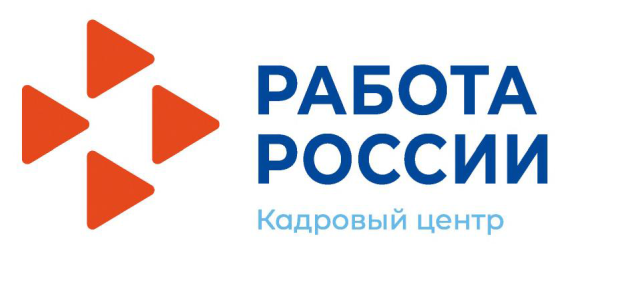 ПОТРЕБНОСТЬ В РАБОТНИКАХ, ЗАЯВЛЕННАЯ В ГКУ «ЦЕНТР ЗАНЯТОСТИ НАСЕЛЕНИЯ Г. БУГУЛЬМЫ»  ОТ 28.06.2021 Г.ПОТРЕБНОСТЬ В РАБОТНИКАХ, ЗАЯВЛЕННАЯ В ГКУ «ЦЕНТР ЗАНЯТОСТИ НАСЕЛЕНИЯ Г. БУГУЛЬМЫ»  ОТ 28.06.2021 Г.ПОТРЕБНОСТЬ В РАБОТНИКАХ, ЗАЯВЛЕННАЯ В ГКУ «ЦЕНТР ЗАНЯТОСТИ НАСЕЛЕНИЯ Г. БУГУЛЬМЫ»  ОТ 28.06.2021 Г.ПРОФЕССИЯЗ/Пруб.ТребованияАГЕНТ15400Образование: Среднее профессиональное (в т.ч. начальное профессиональное)Образование: Среднее профессиональное (в т.ч. начальное профессиональное)Образование: Среднее профессиональное (в т.ч. начальное профессиональное)АККОМПАНИАТОР, НАРАТЛИНСКОГО СЕЛЬСКОГО ДОМА КУЛЬТУРЫ20479Образование: Среднее профессиональное (в т.ч. начальное профессиональное)Образование: Среднее профессиональное (в т.ч. начальное профессиональное)Образование: Среднее профессиональное (в т.ч. начальное профессиональное)АККОМПАНИАТОР, ТАТАРСКО-ДЫМСКОГО СЕЛЬСКОГО ДОМ КУЛЬТУРЫ20479Образование: Среднее профессиональное (в т.ч. начальное профессиональное)Образование: Среднее профессиональное (в т.ч. начальное профессиональное)Образование: Среднее профессиональное (в т.ч. начальное профессиональное)АКУШЕРКА28410Образование: ВысшееОбразование: ВысшееОбразование: ВысшееАППАРАТЧИК КОМБИКОРМОВОГО ПРОИЗВОДСТВА15400Образование: Среднее  общее (11 кл.)Образование: Среднее  общее (11 кл.)Образование: Среднее  общее (11 кл.)АППАРАТЧИК ОБРАБОТКИ ЗЕРНА15400Образование: Среднее  общее (11 кл.)Образование: Среднее  общее (11 кл.)Образование: Среднее  общее (11 кл.)АППАРАТЧИК ОБРАБОТКИ ЗЕРНА30000Образование: Среднее профессиональное (в т.ч. начальное профессиональное)Стаж: 1Образование: Среднее профессиональное (в т.ч. начальное профессиональное)Стаж: 1Образование: Среднее профессиональное (в т.ч. начальное профессиональное)Стаж: 1АУДИТОР, ЭКОНОМИСТ, БУХГАЛТЕР25000Образование: ВысшееСтаж: 5Образование: ВысшееСтаж: 5Образование: ВысшееСтаж: 5БАРМЕН15400Образование: Среднее  общее (11 кл.)Стаж: 1Образование: Среднее  общее (11 кл.)Стаж: 1Образование: Среднее  общее (11 кл.)Стаж: 1БАРМЕН, ПРЕДВОРИТЕЛЬНОЕ СОБЕСЕДОВАНИЕ ПО ТЕЛЕФОНУ15400Образование: Среднее профессиональное (в т.ч. начальное профессиональное)Стаж: 1Образование: Среднее профессиональное (в т.ч. начальное профессиональное)Стаж: 1Образование: Среднее профессиональное (в т.ч. начальное профессиональное)Стаж: 1БРИГАДИР (В ПРОЧИХ ОТРАСЛЯХ), БРИГАДИР ПУТИ35000Образование: Среднее профессиональное (в т.ч. начальное профессиональное)Стаж: 1Образование: Среднее профессиональное (в т.ч. начальное профессиональное)Стаж: 1Образование: Среднее профессиональное (в т.ч. начальное профессиональное)Стаж: 1БУХГАЛТЕР18000Образование: Среднее профессиональное (в т.ч. начальное профессиональное)Образование: Среднее профессиональное (в т.ч. начальное профессиональное)Образование: Среднее профессиональное (в т.ч. начальное профессиональное)БУХГАЛТЕР25000Образование: ВысшееОбразование: ВысшееОбразование: ВысшееБУХГАЛТЕР28000Образование: ВысшееСтаж: 3Образование: ВысшееСтаж: 3Образование: ВысшееСтаж: 3БУХГАЛТЕР, ОСНО, УСН, НАЛОГОВЫЙ УЧЕТ16000Образование: Среднее профессиональное (в т.ч. начальное профессиональное)Стаж: 3Образование: Среднее профессиональное (в т.ч. начальное профессиональное)Стаж: 3Образование: Среднее профессиональное (в т.ч. начальное профессиональное)Стаж: 3БУХГАЛТЕР15400Образование: Среднее профессиональное (в т.ч. начальное профессиональное)Стаж: 1Образование: Среднее профессиональное (в т.ч. начальное профессиональное)Стаж: 1Образование: Среднее профессиональное (в т.ч. начальное профессиональное)Стаж: 1ВЕДУЩИЙ БУХГАЛТЕР, ПО НАЛОГОВОМУ УЧЕТУ37300Образование: ВысшееСтаж: 1Образование: ВысшееСтаж: 1Образование: ВысшееСтаж: 1ВЕДУЩИЙ ИНЖЕНЕР, ВЕДУЩИЙ ИНЖЕНЕР УЧАСТКА КСД.36600Образование: ВысшееСтаж: 1Образование: ВысшееСтаж: 1Образование: ВысшееСтаж: 1ВЕДУЩИЙ ИНЖЕНЕР, СИСТ И СЕТ АДМИН ДИСТАН СВЯЗИ39400Образование: ВысшееСтаж: 1Образование: ВысшееСтаж: 1Образование: ВысшееСтаж: 1ВЕДУЩИЙ МЕНЕДЖЕР, КЛИЕНТСКИЙ МЕНЕДЖЕР29000Образование: ВысшееОбразование: ВысшееОбразование: ВысшееВЕДУЩИЙ ЭКСПЕРТ, ЭКОНОМИСТ, БУХГАЛТЕР, АУДИТОР20000Образование: ВысшееСтаж: 5Образование: ВысшееСтаж: 5Образование: ВысшееСтаж: 5ВЕДУЩИЙ ЮРИСКОНСУЛЬТ, ПО НАЛОГОВОМУ УЧЕТУ33650Образование: ВысшееСтаж: 1Образование: ВысшееСтаж: 1Образование: ВысшееСтаж: 1ВОДИТЕЛЬ АВТОМОБИЛЯ, КАТЕГОРИИ С, Д, Е35000Образование: Среднее профессиональное (в т.ч. начальное профессиональное)Стаж: 1Образование: Среднее профессиональное (в т.ч. начальное профессиональное)Стаж: 1Образование: Среднее профессиональное (в т.ч. начальное профессиональное)Стаж: 1ВОДИТЕЛЬ АВТОМОБИЛЯ, КАТЕГОРИЯ B, C, D, E  С УДОСТОВЕРЕНИЕМ КРАНА-МАНИПУЛЯТОРА20000Образование: Среднее профессиональное (в т.ч. начальное профессиональное)Образование: Среднее профессиональное (в т.ч. начальное профессиональное)Образование: Среднее профессиональное (в т.ч. начальное профессиональное)ВОДИТЕЛЬ АВТОМОБИЛЯ, КАТЕГОРИЯ B, C, D, E  ДОПОГ20000Образование: Среднее профессиональное (в т.ч. начальное профессиональное)Стаж:Образование: Среднее профессиональное (в т.ч. начальное профессиональное)Стаж:Образование: Среднее профессиональное (в т.ч. начальное профессиональное)Стаж:ВОДИТЕЛЬ АВТОМОБИЛЯ, КАТЕГОРИЯ B, C, E20000Образование: Среднее профессиональное (в т.ч. начальное профессиональное)Стаж:Образование: Среднее профессиональное (в т.ч. начальное профессиональное)Стаж:Образование: Среднее профессиональное (в т.ч. начальное профессиональное)Стаж:ВОДИТЕЛЬ АВТОМОБИЛЯ, КАТЕГОРИЯ Д25000Образование: Среднее  общее (11 кл.)Стаж: 1Образование: Среднее  общее (11 кл.)Стаж: 1Образование: Среднее  общее (11 кл.)Стаж: 1ВОДИТЕЛЬ АВТОМОБИЛЯ, С ЛИЧНОМ АВТОМОБИЛЕМ15400Образование: Среднее  общее (11 кл.)Стаж: 3Образование: Среднее  общее (11 кл.)Стаж: 3Образование: Среднее  общее (11 кл.)Стаж: 3ВОДИТЕЛЬ АВТОМОБИЛЯ, КАТЕГОРИИ "Д"18000Образование: Среднее  общее (11 кл.)Стаж: 3Образование: Среднее  общее (11 кл.)Стаж: 3Образование: Среднее  общее (11 кл.)Стаж: 3ВОДИТЕЛЬ АВТОМОБИЛЯ, КАТ. ВСДЕ20000Образование: Среднее профессиональное (в т.ч. начальное профессиональное)Образование: Среднее профессиональное (в т.ч. начальное профессиональное)Образование: Среднее профессиональное (в т.ч. начальное профессиональное)ВОДИТЕЛЬ АВТОМОБИЛЯ, КАТЕГОРИЯ D30000Образование: Среднее профессиональное (в т.ч. начальное профессиональное)Стаж: 1Образование: Среднее профессиональное (в т.ч. начальное профессиональное)Стаж: 1Образование: Среднее профессиональное (в т.ч. начальное профессиональное)Стаж: 1ВОДИТЕЛЬ АВТОМОБИЛЯ, КАТЕГОРИЯ  С,Е,Д ДОПОГ45000Образование: Среднее профессиональное (в т.ч. начальное профессиональное)Стаж: 1Образование: Среднее профессиональное (в т.ч. начальное профессиональное)Стаж: 1Образование: Среднее профессиональное (в т.ч. начальное профессиональное)Стаж: 1ВОДИТЕЛЬ АВТОМОБИЛЯ, ЭКСПЕДИТОР (КАТЕГОРИЯ В)23000Образование: Среднее  общее (11 кл.)Образование: Среднее  общее (11 кл.)Образование: Среднее  общее (11 кл.)ВОДИТЕЛЬ АВТОМОБИЛЯ, МАНЕВРЕННЫХ РАБОТ17000Образование: Среднее профессиональное (в т.ч. начальное профессиональное)Стаж: 1Образование: Среднее профессиональное (в т.ч. начальное профессиональное)Стаж: 1Образование: Среднее профессиональное (в т.ч. начальное профессиональное)Стаж: 1ВОДИТЕЛЬ АВТОМОБИЛЯ, АВТОМОБИЛЬ СО СВАРОЧНЫМ АГРЕГАТОМ30000Образование: Среднее профессиональное (в т.ч. начальное профессиональное)Стаж: 1Образование: Среднее профессиональное (в т.ч. начальное профессиональное)Стаж: 1Образование: Среднее профессиональное (в т.ч. начальное профессиональное)Стаж: 1ВОДИТЕЛЬ АВТОМОБИЛЯ, ГРУЗОВОГО И СПЕЦИАЛЬНОГО30000Образование: Среднее профессиональное (в т.ч. начальное профессиональное)Стаж: 1Образование: Среднее профессиональное (в т.ч. начальное профессиональное)Стаж: 1Образование: Среднее профессиональное (в т.ч. начальное профессиональное)Стаж: 1ВОДИТЕЛЬ АВТОМОБИЛЯ, ВОДИТЕЛЬ АВТОБУСА25000Образование: Среднее профессиональное (в т.ч. начальное профессиональное)Стаж: 1Образование: Среднее профессиональное (в т.ч. начальное профессиональное)Стаж: 1Образование: Среднее профессиональное (в т.ч. начальное профессиональное)Стаж: 1ВОДИТЕЛЬ АВТОМОБИЛЯ, ВОДИТЕЛЬ-ЭКСПЕДИТОР25000Образование: Основное общее (9 кл.)Образование: Основное общее (9 кл.)Образование: Основное общее (9 кл.)ВОДИТЕЛЬ АВТОМОБИЛЯ13530Образование: Среднее профессиональное (в т.ч. начальное профессиональное)Образование: Среднее профессиональное (в т.ч. начальное профессиональное)Образование: Среднее профессиональное (в т.ч. начальное профессиональное)ВОДИТЕЛЬ ПОГРУЗЧИКА, ВОДИТЕЛЬ ВИЛОЧНОГО ПОГРУЗЧИКА 2 РАЗРЯДА20000Образование: Среднее  общее (11 кл.)Образование: Среднее  общее (11 кл.)Образование: Среднее  общее (11 кл.)ВОДИТЕЛЬ ПОГРУЗЧИКА, ВОДИТЕЛЬ ВИЛОЧНОГО ПОГРУЗЧИКА20000Образование: Среднее  общее (11 кл.)Образование: Среднее  общее (11 кл.)Образование: Среднее  общее (11 кл.)ВОДИТЕЛЬ ТРАМВАЯ35000Образование: Среднее профессиональное (в т.ч. начальное профессиональное)Образование: Среднее профессиональное (в т.ч. начальное профессиональное)Образование: Среднее профессиональное (в т.ч. начальное профессиональное)ВОДИТЕЛЬ ТРОЛЛЕЙБУСА35000Образование: Среднее профессиональное (в т.ч. начальное профессиональное)Образование: Среднее профессиональное (в т.ч. начальное профессиональное)Образование: Среднее профессиональное (в т.ч. начальное профессиональное)ВРАЧ ОБЩЕЙ ПРАКТИКИ (СЕМЕЙНЫЙ)54330Образование: ВысшееОбразование: ВысшееОбразование: ВысшееВРАЧ ОБЩЕЙ ПРАКТИКИ (СЕМЕЙНЫЙ)25000Образование: ВысшееСтаж: 10Образование: ВысшееСтаж: 10Образование: ВысшееСтаж: 10ВРАЧ-АКУШЕР-ГИНЕКОЛОГ36205Образование: ВысшееОбразование: ВысшееОбразование: ВысшееВРАЧ-АЛЛЕРГОЛОГ-ИММУНОЛОГ25585Образование: ВысшееОбразование: ВысшееОбразование: ВысшееВРАЧ-АНЕСТЕЗИОЛОГ-РЕАНИМАТОЛОГ80000Образование: ВысшееОбразование: ВысшееОбразование: ВысшееВРАЧ-ДЕРМАТОЛОГ (ДЕРМАТОВЕНЕРОЛОГ)40000Образование: Среднее профессиональное (в т.ч. начальное профессиональное)Образование: Среднее профессиональное (в т.ч. начальное профессиональное)Образование: Среднее профессиональное (в т.ч. начальное профессиональное)ВРАЧ-ДЕРМАТОЛОГ (ДЕРМАТОВЕНЕРОЛОГ)25000Образование: ВысшееОбразование: ВысшееОбразование: ВысшееВРАЧ-ИНФЕКЦИОНИСТ48247Образование: ВысшееОбразование: ВысшееОбразование: ВысшееВРАЧ-КАРДИОЛОГ43662Образование: ВысшееОбразование: ВысшееОбразование: ВысшееВРАЧ-НЕВРОЛОГ65220Образование: ВысшееОбразование: ВысшееОбразование: ВысшееВРАЧ-ОТОРИНОЛАРИНГОЛОГ40653Образование: ВысшееОбразование: ВысшееОбразование: ВысшееВРАЧ-ПЕДИАТР45289Образование: ВысшееОбразование: ВысшееОбразование: ВысшееВРАЧ-ПЕДИАТР УЧАСТКОВЫЙ42050Образование: ВысшееОбразование: ВысшееОбразование: ВысшееВРАЧ-ПРОФПАТОЛОГ21338Образование: ВысшееОбразование: ВысшееОбразование: ВысшееВРАЧ-РЕНТГЕНОЛОГ43572Образование: ВысшееОбразование: ВысшееОбразование: ВысшееВРАЧ-СТОМАТОЛОГ, ОРТОПЕД30000Образование: ВысшееСтаж: 1Образование: ВысшееСтаж: 1Образование: ВысшееСтаж: 1ВРАЧ-СТОМАТОЛОГ, ТЕРАПЕВТ30000Образование: ВысшееСтаж: 1Образование: ВысшееСтаж: 1Образование: ВысшееСтаж: 1ВРАЧ-СТОМАТОЛОГ25000Образование: ВысшееСтаж: 10Образование: ВысшееСтаж: 10Образование: ВысшееСтаж: 10ВРАЧ-ТЕРАПЕВТ22600Образование: ВысшееОбразование: ВысшееОбразование: ВысшееВРАЧ-ТЕРАПЕВТ41086Образование: ВысшееОбразование: ВысшееОбразование: ВысшееВРАЧ-ТЕРАПЕВТ УЧАСТКОВЫЙ57220Образование: ВысшееОбразование: ВысшееОбразование: ВысшееВРАЧ-ТРАВМАТОЛОГ-ОРТОПЕД26834Образование: ВысшееОбразование: ВысшееОбразование: ВысшееВРАЧ-УРОЛОГ25978Образование: ВысшееОбразование: ВысшееОбразование: ВысшееВРАЧ-ХИРУРГ65672Образование: ВысшееОбразование: ВысшееОбразование: ВысшееВРАЧ-ЭНДОКРИНОЛОГ38458Образование: ВысшееОбразование: ВысшееОбразование: ВысшееГЕОДЕЗИСТ, ПРЕДВОРИТЕЛЬНО СОБЕСЕДОВАНИЕ ПО ТЕЛЕФОНУ40000Образование: ВысшееСтаж: 1Образование: ВысшееСтаж: 1Образование: ВысшееСтаж: 1ГЕОФИЗИК, ОПЕРАТОР20000Образование: Среднее профессиональное (в т.ч. начальное профессиональное)Образование: Среднее профессиональное (в т.ч. начальное профессиональное)Образование: Среднее профессиональное (в т.ч. начальное профессиональное)ГЛАВНЫЙ БУХГАЛТЕР40000Образование: ВысшееСтаж: 3Образование: ВысшееСтаж: 3Образование: ВысшееСтаж: 3ГЛАВНЫЙ БУХГАЛТЕР, ОСНО, УСН, НАЛОГОВЫЙ УЧЕТ16000Образование: ВысшееОбразование: ВысшееОбразование: ВысшееГЛАВНЫЙ РЕВИЗОР53900Образование: ВысшееСтаж: 1Образование: ВысшееСтаж: 1Образование: ВысшееСтаж: 1ГЛАВНЫЙ ЭКОНОМИСТ12792Образование: ВысшееСтаж: 3Образование: ВысшееСтаж: 3Образование: ВысшееСтаж: 3ГЛАВНЫЙ ЭНЕРГЕТИК, 5 ГРУППА ЭЛЕКТРОБЕЗОПАСНОСТИ30000Образование: Среднее профессиональное (в т.ч. начальное профессиональное)Образование: Среднее профессиональное (в т.ч. начальное профессиональное)Образование: Среднее профессиональное (в т.ч. начальное профессиональное)ГЛАВНЫЙ ЭНЕРГЕТИК (В ПРОЧИХ ОТРАСЛЯХ)12792Образование: ВысшееСтаж: 5Образование: ВысшееСтаж: 5Образование: ВысшееСтаж: 5ГОРНИЧНАЯ, СОБЕСЕДОВАНИЕ ПРЕДВОРИТЕЛЬНОЕ ПО ТЕЛЕФОНУ15400Образование: Основное общее (9 кл.)Образование: Основное общее (9 кл.)Образование: Основное общее (9 кл.)ГРУЗЧИК16000Образование: Не имеющие основного общегоСтаж: 1Образование: Не имеющие основного общегоСтаж: 1Образование: Не имеющие основного общегоСтаж: 1ГРУЗЧИК20000Образование: Основное общее (9 кл.)Образование: Основное общее (9 кл.)Образование: Основное общее (9 кл.)ГРУЗЧИК25000Образование: Не имеющие основного общегоОбразование: Не имеющие основного общегоОбразование: Не имеющие основного общегоДВОРНИК18000Образование: Основное общее (9 кл.)Образование: Основное общее (9 кл.)Образование: Основное общее (9 кл.)ДВОРНИК18000Образование: Не имеющие основного общегоОбразование: Не имеющие основного общегоОбразование: Не имеющие основного общегоДВОРНИК15400Образование: Не имеющие основного общегоОбразование: Не имеющие основного общегоОбразование: Не имеющие основного общегоДВОРНИК15400Образование: Основное общее (9 кл.)Образование: Основное общее (9 кл.)Образование: Основное общее (9 кл.)ДИРЕКТОР ФИНАНСОВЫЙ50000Образование: ВысшееСтаж: 3Образование: ВысшееСтаж: 3Образование: ВысшееСтаж: 3ДИСПЕТЧЕР15400Образование: Среднее  общее (11 кл.)Образование: Среднее  общее (11 кл.)Образование: Среднее  общее (11 кл.)ДИСПЕТЧЕР29800Образование: ВысшееСтаж: 1Образование: ВысшееСтаж: 1Образование: ВысшееСтаж: 1ДОЗНАВАТЕЛЬ30000Образование: ВысшееОбразование: ВысшееОбразование: ВысшееДОРОЖНЫЙ РАБОЧИЙ, ПРЕДВОРИТЕЛЬНО СОБЕСЕДОВАНИЕ ПО ТЕЛЕФОНУ35000Образование: Среднее профессиональное (в т.ч. начальное профессиональное)Стаж: 1Образование: Среднее профессиональное (в т.ч. начальное профессиональное)Стаж: 1Образование: Среднее профессиональное (в т.ч. начальное профессиональное)Стаж: 1ЗАВЕДУЮЩИЙ ЛАБОРАТОРИЕЙ (В ПРОЧИХ ОТРАСЛЯХ)20000Образование: ВысшееСтаж: 1Образование: ВысшееСтаж: 1Образование: ВысшееСтаж: 1ЗАВЕДУЮЩИЙ ОТДЕЛЕНИЕМ (В ПРОЧИХ ОТРАСЛЯХ), СЕЛЬСКИМ КЛУБОМ КЛЮЧЕВСКИЙ ДОМ КУЛЬТУРЫ26885Образование: ВысшееСтаж: 3Образование: ВысшееСтаж: 3Образование: ВысшееСтаж: 3ЗАВЕДУЮЩИЙ СКЛАДОМ15400Образование: Среднее профессиональное (в т.ч. начальное профессиональное)Стаж: 1Образование: Среднее профессиональное (в т.ч. начальное профессиональное)Стаж: 1Образование: Среднее профессиональное (в т.ч. начальное профессиональное)Стаж: 1ЗАВЕДУЮЩИЙ ФЕЛЬДШЕРСКО-АКУШЕРСКИМ ПУНКТОМ - ФЕЛЬДШЕР (АКУШЕР, МЕДИЦИНСКАЯ СЕСТРА)33400Образование: ВысшееСтаж: 1Образование: ВысшееСтаж: 1Образование: ВысшееСтаж: 1ЗАВЕДУЮЩИЙ ХОЗЯЙСТВОМ19000Образование: Среднее профессиональное (в т.ч. начальное профессиональное)Стаж:Образование: Среднее профессиональное (в т.ч. начальное профессиональное)Стаж:Образование: Среднее профессиональное (в т.ч. начальное профессиональное)Стаж:ЗАМЕСТИТЕЛЬ ГЛАВНЫЙ РЕДАКТОР (ИЗДАТЕЛЬСТВА, РЕДАКЦИИ ГАЗЕТ И ЖУРНАЛОВ), ТАТАРСКОГО ИЗДАНИЯ16000Образование: ВысшееОбразование: ВысшееОбразование: ВысшееЗАМЕСТИТЕЛЬ НАЧАЛЬНИК ЭЛЕКТРОПОДСТАНЦИИ44880Образование: Среднее профессиональное (в т.ч. начальное профессиональное)Образование: Среднее профессиональное (в т.ч. начальное профессиональное)Образование: Среднее профессиональное (в т.ч. начальное профессиональное)ИЗГОТОВИТЕЛЬ МЯСНЫХ ПОЛУФАБРИКАТОВ, ЛЕПЩИК ПЕЛЬМЕНИЙ15400Образование: Основное общее (9 кл.)Образование: Основное общее (9 кл.)Образование: Основное общее (9 кл.)ИЗГОТОВИТЕЛЬ ПИЩЕВЫХ ПОЛУФАБРИКАТОВ, ИЗГОТОВИТЕЛЬ ЛАПШИ15400Образование: Основное общее (9 кл.)Образование: Основное общее (9 кл.)Образование: Основное общее (9 кл.)ИНЖЕНЕР, ИНЖЕНЕР ПЛАНОВО-ПРОИЗВОДСТВЕННОГО ОТДЕЛА (СМЕТНОЕ ДЕЛО)21600Образование: ВысшееОбразование: ВысшееОбразование: ВысшееИНЖЕНЕР21000Образование: ВысшееОбразование: ВысшееОбразование: ВысшееИНЖЕНЕР25510Образование: ВысшееОбразование: ВысшееОбразование: ВысшееИНЖЕНЕР ОТДЕЛА ЭКСПЛУАТАЦИИ АВТОХОЗЯЙСТВА30000Образование: Среднее профессиональное (в т.ч. начальное профессиональное)Стаж: 1Образование: Среднее профессиональное (в т.ч. начальное профессиональное)Стаж: 1Образование: Среднее профессиональное (в т.ч. начальное профессиональное)Стаж: 1ИНЖЕНЕР ПО ОХРАНЕ ОКРУЖАЮЩЕЙ СРЕДЫ (ЭКОЛОГ)15400Образование: ВысшееСтаж: 1Образование: ВысшееСтаж: 1Образование: ВысшееСтаж: 1ИНЖЕНЕР ПО ОХРАНЕ ТРУДА12792Образование: ВысшееОбразование: ВысшееОбразование: ВысшееИНЖЕНЕР ПО ОХРАНЕ ТРУДА30000Образование: Среднее профессиональное (в т.ч. начальное профессиональное)Стаж: 1Образование: Среднее профессиональное (в т.ч. начальное профессиональное)Стаж: 1Образование: Среднее профессиональное (в т.ч. начальное профессиональное)Стаж: 1ИНЖЕНЕР ПО ПРОЕКТНО-СМЕТНОЙ РАБОТЕ (В ПРОМЫШЛЕННОМ И ГРАЖДАНСКОМ СТРОИТЕЛЬСТВЕ)20000Образование: ВысшееСтаж: 1Образование: ВысшееСтаж: 1Образование: ВысшееСтаж: 1ИНЖЕНЕР ПО ПРОЕКТНО-СМЕТНОЙ РАБОТЕ (В ПРОМЫШЛЕННОМ И ГРАЖДАНСКОМ СТРОИТЕЛЬСТВЕ), ИНЖЕНЕР-СМЕТЧИК25000Образование: ВысшееСтаж: 1Образование: ВысшееСтаж: 1Образование: ВысшееСтаж: 1ИНЖЕНЕР ПО СМЕТНО-ДОГОВОРНОЙ РАБОТЕ, ЭЛЕКТРОЭНЕРГЕТИКА25000Образование: ВысшееСтаж: 1Образование: ВысшееСтаж: 1Образование: ВысшееСтаж: 1ИНЖЕНЕР ПРОИЗВОДСТВЕННО-ТЕХНИЧЕСКОГО ОТДЕЛА20000Образование: ВысшееОбразование: ВысшееОбразование: ВысшееИНЖЕНЕР ПРОИЗВОДСТВЕННО-ТЕХНИЧЕСКОГО ОТДЕЛА25000Образование: Высшее, бакалаврОбразование: Высшее, бакалаврОбразование: Высшее, бакалаврИНЖЕНЕР ПРОИЗВОДСТВЕННО-ТЕХНИЧЕСКОГО ОТДЕЛА25000Образование: ВысшееСтаж: 3Образование: ВысшееСтаж: 3Образование: ВысшееСтаж: 3ИНЖЕНЕР ПРОИЗВОДСТВЕННО-ТЕХНИЧЕСКОГО ОТДЕЛА, ПРЕДВОРИТЕЛЬНО СОБЕСЕДОВАНИЕ ПО ТЕЛЕФОНУ40000Образование: ВысшееСтаж: 1Образование: ВысшееСтаж: 1Образование: ВысшееСтаж: 1ИНЖЕНЕР ЭЛЕКТРОТЕХНИЧЕСКОЙ ЛАБОРАТОРИИ, 4-5 ГРУППА ПО ЭЛЕКТРОБЕЗОПАСНОСТИ25000Образование: Среднее профессиональное (в т.ч. начальное профессиональное)Образование: Среднее профессиональное (в т.ч. начальное профессиональное)Образование: Среднее профессиональное (в т.ч. начальное профессиональное)ИНЖЕНЕР-КОНСТРУКТОР25000Образование: ВысшееОбразование: ВысшееОбразование: ВысшееИНЖЕНЕР-КОНСТРУКТОР, ПО ТЕХНОЛОГИЧЕСКИМ ТРУБОПРОВОДАМ И МЕТАЛЛОКОНСТРУКЦИЯМ25000Образование: ВысшееСтаж: 3Образование: ВысшееСтаж: 3Образование: ВысшееСтаж: 3ИНЖЕНЕР-КОНСТРУКТОР, ПО ОТОПЛЕНИЮ, ВЕНТИЛЯЦИИ И КОНДИЦИОНИРОВАНИЮ25000Образование: ВысшееСтаж: 3Образование: ВысшееСтаж: 3Образование: ВысшееСтаж: 3ИНЖЕНЕР-КОНСТРУКТОР, В Г.БАВЛЫ40000Образование: ВысшееСтаж: 2Образование: ВысшееСтаж: 2Образование: ВысшееСтаж: 2ИНЖЕНЕР-ТЕХНОЛОГ, ВЕДУЩИЙ ИНЖЕНЕР-КОНСТРУКТОР25000Образование: ВысшееОбразование: ВысшееОбразование: ВысшееИНЖЕНЕР-ТЕХНОЛОГ, НОРМИРОВЩИК27100Образование: ВысшееСтаж: 1Образование: ВысшееСтаж: 1Образование: ВысшееСтаж: 1ИНЖЕНЕР-ТЕХНОЛОГ30000Образование: ВысшееСтаж: 1Образование: ВысшееСтаж: 1Образование: ВысшееСтаж: 1ИНЖЕНЕР-ЭЛЕКТРОНИК36000Образование: ВысшееСтаж: 1Образование: ВысшееСтаж: 1Образование: ВысшееСтаж: 1ИНЖЕНЕР-ЭЛЕКТРОНИК40000Образование: ВысшееСтаж: 1Образование: ВысшееСтаж: 1Образование: ВысшееСтаж: 1ИНЖЕНЕР-ЭЛЕКТРОНИК30000Образование: ВысшееСтаж: 1Образование: ВысшееСтаж: 1Образование: ВысшееСтаж: 1ИНЖЕНЕР-ЭНЕРГЕТИК, КОНТРАКТНАЯ СЛУЖБА30000Образование: ВысшееСтаж: 1Образование: ВысшееСтаж: 1Образование: ВысшееСтаж: 1ИНСПЕКТОР, ИНСПЕКТОР ПО ДОСМОТРУ29800Образование: ВысшееСтаж: 1Образование: ВысшееСтаж: 1Образование: ВысшееСтаж: 1ИНСПЕКТОР ПО КАДРАМ28400Образование: ВысшееСтаж: 1Образование: ВысшееСтаж: 1Образование: ВысшееСтаж: 1КАССИР, КАССИР-ОПЕРАЦИОНИСТ16050Образование: Основное общее (9 кл.)Образование: Основное общее (9 кл.)Образование: Основное общее (9 кл.)КЛАДОВЩИК, ГОТОВОЙ ПРОДУКЦИИ20000Образование: Среднее профессиональное (в т.ч. начальное профессиональное)Образование: Среднее профессиональное (в т.ч. начальное профессиональное)Образование: Среднее профессиональное (в т.ч. начальное профессиональное)КЛАДОВЩИК23400Образование: Среднее профессиональное (в т.ч. начальное профессиональное)Стаж: 1Образование: Среднее профессиональное (в т.ч. начальное профессиональное)Стаж: 1Образование: Среднее профессиональное (в т.ч. начальное профессиональное)Стаж: 1КОНДИТЕР15400Образование: Среднее профессиональное (в т.ч. начальное профессиональное)Стаж: 3Образование: Среднее профессиональное (в т.ч. начальное профессиональное)Стаж: 3Образование: Среднее профессиональное (в т.ч. начальное профессиональное)Стаж: 3КОНДИТЕР18000Образование: Среднее профессиональное (в т.ч. начальное профессиональное)Образование: Среднее профессиональное (в т.ч. начальное профессиональное)Образование: Среднее профессиональное (в т.ч. начальное профессиональное)КОНДУКТОР15400Образование: Основное общее (9 кл.)Образование: Основное общее (9 кл.)Образование: Основное общее (9 кл.)КОНДУКТОР, КОНДУКТОР-НАСТАВНИК18500Образование: Среднее  общее (11 кл.)Образование: Среднее  общее (11 кл.)Образование: Среднее  общее (11 кл.)КОНДУКТОР, ТРАМВАЯ И ТРОЛЛЕЙБУСА17000Образование: Среднее  общее (11 кл.)Образование: Среднее  общее (11 кл.)Образование: Среднее  общее (11 кл.)КОНТРОЛЕР, УДОСТОВЕРЕНИЕ ОХРАННИКА15700Образование: Среднее  общее (11 кл.)Стаж: 1Образование: Среднее  общее (11 кл.)Стаж: 1Образование: Среднее  общее (11 кл.)Стаж: 1КОНТРОЛЕР, КОНТРОЛЕР ОТК20000Образование: Среднее профессиональное (в т.ч. начальное профессиональное)Образование: Среднее профессиональное (в т.ч. начальное профессиональное)Образование: Среднее профессиональное (в т.ч. начальное профессиональное)КОНТРОЛЕР, ОХРАННИК15500Образование: Среднее профессиональное (в т.ч. начальное профессиональное)Образование: Среднее профессиональное (в т.ч. начальное профессиональное)Образование: Среднее профессиональное (в т.ч. начальное профессиональное)КОНТРОЛЕР, КОНТРОЛЕР ОТК25000Образование: ВысшееСтаж: 1Образование: ВысшееСтаж: 1Образование: ВысшееСтаж: 1КОНТРОЛЕР, КОНТРОЛЕР ОТК17000Образование: Среднее профессиональное (в т.ч. начальное профессиональное)Стаж: 2Образование: Среднее профессиональное (в т.ч. начальное профессиональное)Стаж: 2Образование: Среднее профессиональное (в т.ч. начальное профессиональное)Стаж: 2КОНТРОЛЕР16387Образование: Среднее профессиональное (в т.ч. начальное профессиональное)Образование: Среднее профессиональное (в т.ч. начальное профессиональное)Образование: Среднее профессиональное (в т.ч. начальное профессиональное)КОНТРОЛЕР, КОНТРОЛЕР ОТК ПО ШВЕЙНОМУ ПРОИЗВОДСТВУ18000Образование: Среднее профессиональное (в т.ч. начальное профессиональное)Стаж: 1Образование: Среднее профессиональное (в т.ч. начальное профессиональное)Стаж: 1Образование: Среднее профессиональное (в т.ч. начальное профессиональное)Стаж: 1КОНТРОЛЕР-КАССИР20000Образование: Среднее  общее (11 кл.)Образование: Среднее  общее (11 кл.)Образование: Среднее  общее (11 кл.)КРОВЕЛЬЩИК ПО РУЛОННЫМ КРОВЛЯМ И ПО КРОВЛЯМ ИЗ ШТУЧНЫХ МАТЕРИАЛОВ 5 РАЗРЯДА15400Образование: Среднее профессиональное (в т.ч. начальное профессиональное)Образование: Среднее профессиональное (в т.ч. начальное профессиональное)Образование: Среднее профессиональное (в т.ч. начальное профессиональное)КУЛЬТОРГАНИЗАТОР, КАРАБАШСКОГО ДОМА КУЛЬТУРЫ19091Образование: Среднее профессиональное (в т.ч. начальное профессиональное)Образование: Среднее профессиональное (в т.ч. начальное профессиональное)Образование: Среднее профессиональное (в т.ч. начальное профессиональное)КУЛЬТОРГАНИЗАТОР ДЕТСКИХ ВНЕШКОЛЬНЫХ УЧРЕЖДЕНИЙ, ОРГАНИЗАТОР ДЕТСКИХ ПРАЗДНИКОВ25000Образование: Среднее профессиональное (в т.ч. начальное профессиональное)Образование: Среднее профессиональное (в т.ч. начальное профессиональное)Образование: Среднее профессиональное (в т.ч. начальное профессиональное)КУХОННЫЙ РАБОЧИЙ15400Образование: Не имеющие основного общегоОбразование: Не имеющие основного общегоОбразование: Не имеющие основного общегоКУХОННЫЙ РАБОЧИЙ16016Образование: Основное общее (9 кл.)Образование: Основное общее (9 кл.)Образование: Основное общее (9 кл.)КУХОННЫЙ РАБОЧИЙ, КУХОННЫЙ РАБОТНИК В РЕСТОРАН "АРГО"15400Образование: Основное общее (9 кл.)Образование: Основное общее (9 кл.)Образование: Основное общее (9 кл.)КУХОННЫЙ РАБОЧИЙ, СОБЕСЕДОВАНИЕ ПРЕДВОРИТЕЛЬНОЕ ПО ТЕЛЕФОНУ15400Образование: Основное общее (9 кл.)Образование: Основное общее (9 кл.)Образование: Основное общее (9 кл.)ЛАБОРАНТ ПО ФИЗИКО-МЕХАНИЧЕСКИМ ИСПЫТАНИЯМ 3 РАЗРЯДА25000Образование: Среднее профессиональное (в т.ч. начальное профессиональное)Стаж: 3Образование: Среднее профессиональное (в т.ч. начальное профессиональное)Стаж: 3Образование: Среднее профессиональное (в т.ч. начальное профессиональное)Стаж: 3ЛАБОРАНТ ХИМИЧЕСКОГО АНАЛИЗА 4 РАЗРЯДА15400Образование: Среднее профессиональное (в т.ч. начальное профессиональное)Стаж: 1Образование: Среднее профессиональное (в т.ч. начальное профессиональное)Стаж: 1Образование: Среднее профессиональное (в т.ч. начальное профессиональное)Стаж: 1МАЛЯР, ШТУКАТУР18000Образование: Среднее профессиональное (в т.ч. начальное профессиональное)Образование: Среднее профессиональное (в т.ч. начальное профессиональное)Образование: Среднее профессиональное (в т.ч. начальное профессиональное)МАЛЯР15400Образование: Среднее профессиональное (в т.ч. начальное профессиональное)Образование: Среднее профессиональное (в т.ч. начальное профессиональное)МАЛЯР 5 РАЗРЯДА20000Образование: Среднее профессиональное (в т.ч. начальное профессиональное)Стаж: 1Образование: Среднее профессиональное (в т.ч. начальное профессиональное)Стаж: 1МАСТЕР35770Образование: Среднее профессиональное (в т.ч. начальное профессиональное)Образование: Среднее профессиональное (в т.ч. начальное профессиональное)МАСТЕР ПО РЕМОНТУ ТРАНСПОРТА, МАСТЕР-КОНСУЛЬТАНТ ПО ТО И РЕМОНТУ25000Образование: Среднее профессиональное (в т.ч. начальное профессиональное)Образование: Среднее профессиональное (в т.ч. начальное профессиональное)МАСТЕР СТРОИТЕЛЬНЫХ И МОНТАЖНЫХ РАБОТ, ПРЕДВОРИТЕЛЬНО СОБЕСЕДОВАНИЕ ПО ТЕЛЕФОНУ55000Образование: ВысшееСтаж: 1Образование: ВысшееСтаж: 1МАСТЕР УЧАСТКА, ПО РЕМОНТУ ОБОРУДОВАНИЯ25000Образование: ВысшееОбразование: ВысшееМАСТЕР УЧАСТКА, ОСНОВНОГО ПРОИЗВОДСТВА30000Образование: ВысшееОбразование: ВысшееМАСТЕР УЧАСТКА, МАСТЕР УЧАСТКА СКОРОЙ ТЕХНИЧЕСКОЙ ПОМОЩИ35300Образование: ВысшееСтаж: 1Образование: ВысшееСтаж: 1МАСТЕР ЦЕХА, ПРОРАБ/МАСТЕР ЦЕХА МК25000Образование: ВысшееСтаж: 1Образование: ВысшееСтаж: 1МАШИНИСТ АВТОГРЕЙДЕРА30000Образование: Среднее профессиональное (в т.ч. начальное профессиональное)Стаж: 1Образование: Среднее профессиональное (в т.ч. начальное профессиональное)Стаж: 1МАШИНИСТ АВТОГУДРОНАТОРА, ПРЕДВОРИТЕЛЬНО СОБЕСЕДОВАНИЕ ПО ТЕЛЕФОНУ50000Образование: Среднее профессиональное (в т.ч. начальное профессиональное)Стаж: 1Образование: Среднее профессиональное (в т.ч. начальное профессиональное)Стаж: 1МАШИНИСТ ЗАПРАВОЧНОЙ МАШИНЫ, ЗАПРАВЩИК15400Образование: Основное общее (9 кл.)Образование: Основное общее (9 кл.)МАШИНИСТ КОМПРЕССОРНЫХ УСТАНОВОК, ПРЕДВОРИТЕЛЬНО СОБЕСЕДОВАНИЕ ПО ТЕЛЕФОНУ35000Образование: Среднее профессиональное (в т.ч. начальное профессиональное)Стаж: 1Образование: Среднее профессиональное (в т.ч. начальное профессиональное)Стаж: 1МАШИНИСТ КОМПРЕССОРНЫХ УСТАНОВОК23730Образование: Среднее профессиональное (в т.ч. начальное профессиональное)Образование: Среднее профессиональное (в т.ч. начальное профессиональное)МАШИНИСТ КРАНА (КРАНОВЩИК), МАШИНИСТ МОСТОВОГО КРАНА15000Образование: Среднее профессиональное (в т.ч. начальное профессиональное)Образование: Среднее профессиональное (в т.ч. начальное профессиональное)МАШИНИСТ КРАНА (КРАНОВЩИК) 4 РАЗРЯДА-5 РАЗРЯДА, МОСТОВОГО30000Образование: Основное общее (9 кл.)Образование: Основное общее (9 кл.)МАШИНИСТ НА МОЛОТАХ, ПРЕССАХ И МАНИПУЛЯТОРАХ, ОПЕРАТОР (МАШИНИСТ)АВТОМОБИЛЬНЫХ КРАНОВ-МАНИПУЛЯТОРОВ, ВОДИТЕЛЯ АВТОМОБИЛЯ И ЭКСПЕДИТОРА25000Образование: Среднее  общее (11 кл.)Образование: Среднее  общее (11 кл.)МАШИНИСТ ПОДЪЕМНИКА КАРОТАЖНОЙ СТАНЦИИ, КАТЕГОРИЯ В,С20000Образование: Среднее профессиональное (в т.ч. начальное профессиональное)Образование: Среднее профессиональное (в т.ч. начальное профессиональное)МАШИНИСТ ТЕСТОМЕСИЛЬНЫХ МАШИН15400Образование: Среднее профессиональное (в т.ч. начальное профессиональное)Стаж: 3Образование: Среднее профессиональное (в т.ч. начальное профессиональное)Стаж: 3МАШИНИСТ ТЕХНОЛОГИЧЕСКИХ НАСОСОВ 5 РАЗРЯДА20000Образование: Среднее профессиональное (в т.ч. начальное профессиональное)Образование: Среднее профессиональное (в т.ч. начальное профессиональное)МАШИНИСТ ЭКСКАВАТОРА, ОПЕРАТОР КМУ КРАН-МАНИПУЛЯТОР25000Образование: Среднее профессиональное (в т.ч. начальное профессиональное)Образование: Среднее профессиональное (в т.ч. начальное профессиональное)МАШИНИСТ ЭЛЕКТРОПОЕЗДА40000Образование: Среднее профессиональное (в т.ч. начальное профессиональное)Стаж: 1Образование: Среднее профессиональное (в т.ч. начальное профессиональное)Стаж: 1МАШИНИСТ-ИНСТРУКТОР БРИГАД ПУТЕВЫХ МАШИН И МОТОРНО-РЕЛЬСОВОГО ТРАНСПОРТА, ИНЖЕНЕР-ИНСТРУКТОР37500Образование: ВысшееСтаж: 1Образование: ВысшееСтаж: 1МЕДИЦИНСКАЯ СЕСТРА15400Образование: Среднее профессиональное (в т.ч. начальное профессиональное)Стаж: 1Образование: Среднее профессиональное (в т.ч. начальное профессиональное)Стаж: 1МЕДИЦИНСКАЯ СЕСТРА, МЕДСЕСТРА ПО МАССАЖУ17202Образование: Среднее профессиональное (в т.ч. начальное профессиональное)Образование: Среднее профессиональное (в т.ч. начальное профессиональное)МЕДИЦИНСКАЯ СЕСТРА20000Образование: Среднее профессиональное (в т.ч. начальное профессиональное)Стаж: 1Образование: Среднее профессиональное (в т.ч. начальное профессиональное)Стаж: 1МЕДИЦИНСКАЯ СЕСТРА, УЧАСТКОВАЯ20086Образование: Среднее профессиональное (в т.ч. начальное профессиональное)Образование: Среднее профессиональное (в т.ч. начальное профессиональное)МЕДИЦИНСКАЯ СЕСТРА, ПАЛАТНАЯ19334Образование: Среднее профессиональное (в т.ч. начальное профессиональное)Образование: Среднее профессиональное (в т.ч. начальное профессиональное)МЕДИЦИНСКАЯ СЕСТРА14000Образование: Среднее профессиональное (в т.ч. начальное профессиональное)Стаж: 1Образование: Среднее профессиональное (в т.ч. начальное профессиональное)Стаж: 1МЕЛЬНИК25000Образование: Среднее профессиональное (в т.ч. начальное профессиональное)Стаж: 1Образование: Среднее профессиональное (в т.ч. начальное профессиональное)Стаж: 1МЕНЕДЖЕР, МЕНЕДЖЕР ПО ПРОДАЖАМ15700Образование: Среднее  общее (11 кл.)Стаж:Образование: Среднее  общее (11 кл.)Стаж:МЕНЕДЖЕР25000Образование: Среднее  общее (11 кл.)Образование: Среднее  общее (11 кл.)МЕНЕДЖЕР, МЕНЕДЖЕР ЗАЛА15400Образование: Среднее профессиональное (в т.ч. начальное профессиональное)Стаж: 2Образование: Среднее профессиональное (в т.ч. начальное профессиональное)Стаж: 2МЕНЕДЖЕР, КРЕДИТНЫЙ27000Образование: ВысшееОбразование: ВысшееМЕНЕДЖЕР, МАРКЕТОЛОГ35000Образование: Среднее профессиональное (в т.ч. начальное профессиональное)Стаж: 1Образование: Среднее профессиональное (в т.ч. начальное профессиональное)Стаж: 1МЕНЕДЖЕР, МЕНЕДЖЕР-КОНСУЛЬТАНТ САЛОН СОТОВОЙ СВЯЗИ25000Образование: Среднее профессиональное (в т.ч. начальное профессиональное)Образование: Среднее профессиональное (в т.ч. начальное профессиональное)МЕНЕДЖЕР, МЕНЕДЖЕР ПО ПРОДАЖАМ30000Образование: ВысшееСтаж: 1Образование: ВысшееСтаж: 1МЕНЕДЖЕР, МЕНЕДЖЕР ПО ПРОДАЖАМ15400Образование: Среднее профессиональное (в т.ч. начальное профессиональное)Стаж: 1Образование: Среднее профессиональное (в т.ч. начальное профессиональное)Стаж: 1МЕНЕДЖЕР, ПО ПРОДАЖАМ18000Образование: Среднее профессиональное (в т.ч. начальное профессиональное)Образование: Среднее профессиональное (в т.ч. начальное профессиональное)МЕНЕДЖЕР, ПО ПРИВЛЕЧЕНИЮ НОВЫХ КЛИЕНТОВ20000Образование: Среднее профессиональное (в т.ч. начальное профессиональное)Образование: Среднее профессиональное (в т.ч. начальное профессиональное)МЕНЕДЖЕР (В ТОРГОВЛЕ), МЕНЕДЖЕР ПО ПРОДАЖАМ17400Образование: Среднее профессиональное (в т.ч. начальное профессиональное)Образование: Среднее профессиональное (в т.ч. начальное профессиональное)МЕТОДИСТ, МЕТОДИСТ КЛУБНЫХ УЧРЕЖДЕНИЙ21173Образование: Среднее профессиональное (в т.ч. начальное профессиональное)Стаж: 3Образование: Среднее профессиональное (в т.ч. начальное профессиональное)Стаж: 3МЕТОДИСТ, МЕТОДИСТ КЛУБНЫХ УЧРЕЖДЕНИЙ21173Образование: Среднее профессиональное (в т.ч. начальное профессиональное)Стаж: 3Образование: Среднее профессиональное (в т.ч. начальное профессиональное)Стаж: 3МЕХАНИК, УВСС20000Образование: Среднее профессиональное (в т.ч. начальное профессиональное)Стаж:Образование: Среднее профессиональное (в т.ч. начальное профессиональное)Стаж:МЕХАНИК, МЕХАНИК ПО ТРАНСПОРТУ20000Образование: Среднее профессиональное (в т.ч. начальное профессиональное)Стаж: 3Образование: Среднее профессиональное (в т.ч. начальное профессиональное)Стаж: 3МЕХАНИК30000Образование: Среднее профессиональное (в т.ч. начальное профессиональное)Стаж: 1Образование: Среднее профессиональное (в т.ч. начальное профессиональное)Стаж: 1МЕХАНИК, МЕХАНИК ШВЕЙНОГО ОБОРУДОВАНИЯ15400Образование: Среднее профессиональное (в т.ч. начальное профессиональное)Стаж: 1Образование: Среднее профессиональное (в т.ч. начальное профессиональное)Стаж: 1МЕХАНИК30000Образование: Среднее профессиональное (в т.ч. начальное профессиональное)Образование: Среднее профессиональное (в т.ч. начальное профессиональное)МЕХАНИК, МЕХАНИК ПО ТО И РЕМОНТУ35000Образование: Среднее профессиональное (в т.ч. начальное профессиональное)Стаж: 2Образование: Среднее профессиональное (в т.ч. начальное профессиональное)Стаж: 2МЕХАНИК ГАРАЖА25000Образование: Высшее, бакалаврОбразование: Высшее, бакалаврМЛАДШИЙ ВОСПИТАТЕЛЬ12792Образование: Среднее профессиональное (в т.ч. начальное профессиональное)Образование: Среднее профессиональное (в т.ч. начальное профессиональное)МЛАДШИЙ ИНСПЕКТОР ОТДЕЛА РЕЖИМА И ОХРАНЫ, КОНТРАКТНАЯ СЛУЖБА19000Образование: Среднее  общее (11 кл.)Образование: Среднее  общее (11 кл.)МОЙЩИК АВТОМОБИЛЕЙ, МОЙЩИК АВТОБУСОВ15400Образование: Основное общее (9 кл.)Образование: Основное общее (9 кл.)МОЙЩИК-УБОРЩИК ПОДВИЖНОГО СОСТАВА, МОЙЩИК ПОДВИЖНОГО СОСТАВА (Г.АЛЬМЕТЬЕВСК)20000Образование: Среднее  общее (11 кл.)Образование: Среднее  общее (11 кл.)МОЙЩИК-УБОРЩИК ПОДВИЖНОГО СОСТАВА18600Образование: Среднее  общее (11 кл.)Образование: Среднее  общее (11 кл.)МОНТЕР ПУТИ33700Образование: Среднее  общее (11 кл.)Образование: Среднее  общее (11 кл.)НАЛАДЧИК СТАНКОВ И МАНИПУЛЯТОРОВ С ПРОГРАММНЫМ УПРАВЛЕНИЕМ 4 РАЗРЯДА-6 РАЗРЯДА, НАЛАДЧИК ЧПУ40000Образование: Среднее профессиональное (в т.ч. начальное профессиональное)Образование: Среднее профессиональное (в т.ч. начальное профессиональное)НАЧАЛЬНИК КАРАУЛА (ВОЕНИЗИРОВАННОЙ ОХРАНЫ, ПОЖАРНОЙ ЧАСТИ, СЛУЖБЫ БЕЗОПАСНОСТИ), ИНЖЕНЕР-ТЕХНИК25000Образование: Среднее профессиональное (в т.ч. начальное профессиональное)Образование: Среднее профессиональное (в т.ч. начальное профессиональное)НАЧАЛЬНИК ОТДЕЛА (СПЕЦИАЛИЗИРОВАННОГО В ПРОЧИХ ОТРАСЛЯХ), НАЧАЛЬНИК ОТДЕЛА ЭКСПЛУАТАЦИИ42000Образование: ВысшееСтаж: 1Образование: ВысшееСтаж: 1НАЧАЛЬНИК ОТДЕЛА (УПРАВЛЕНИЯ КАДРАМИ И ТРУДОВЫМИ ОТНОШЕНИЯМИ)35300Образование: ВысшееСтаж: 1Образование: ВысшееСтаж: 1НАЧАЛЬНИК ОТДЕЛА (ФИНАНСОВО-ЭКОНОМИЧЕСКОГО И АДМИНИСТРАТИВНОГО)20000Образование: ВысшееСтаж: 2Образование: ВысшееСтаж: 2НАЧАЛЬНИК ОТДЕЛА (ФУНКЦИОНАЛЬНОГО В ПРОЧИХ ОБЛАСТЯХ ДЕЯТЕЛЬНОСТИ), НАЧАЛЬНИК ОТДЕЛА ЖКХ20000Образование: ВысшееСтаж: 2Образование: ВысшееСтаж: 2НАЧАЛЬНИК ОТДЕЛА БЕЗОПАСНОСТИ ДВИЖЕНИЯ43050Образование: ВысшееСтаж: 1Образование: ВысшееСтаж: 1НАЧАЛЬНИК ПОЧТАМТА20500Образование: Среднее профессиональное (в т.ч. начальное профессиональное)Стаж: 1Образование: Среднее профессиональное (в т.ч. начальное профессиональное)Стаж: 1НАЧАЛЬНИК ПОЧТАМТА, С.ТАТАРСКАЯ ДЫМСКАЯ12792Образование: Среднее профессиональное (в т.ч. начальное профессиональное)Стаж: 1Образование: Среднее профессиональное (в т.ч. начальное профессиональное)Стаж: 1НАЧАЛЬНИК ПОЧТАМТА, С.КЛЮЧИ12792Образование: Среднее профессиональное (в т.ч. начальное профессиональное)Стаж: 1Образование: Среднее профессиональное (в т.ч. начальное профессиональное)Стаж: 1НАЧАЛЬНИК ПОЧТАМТА, НАРАТЛЫ12792Образование: Среднее профессиональное (в т.ч. начальное профессиональное)Стаж: 1Образование: Среднее профессиональное (в т.ч. начальное профессиональное)Стаж: 1НАЧАЛЬНИК ПОЧТАМТА, С.НОВАЯ АЛЕКСАНДРОВКА12792Образование: Среднее профессиональное (в т.ч. начальное профессиональное)Стаж: 1Образование: Среднее профессиональное (в т.ч. начальное профессиональное)Стаж: 1НАЧАЛЬНИК ПРОИЗВОДСТВЕННОГО (ПРОИЗВОДСТВЕННО-ТЕХНИЧЕСКОГО, ПРОИЗВОДСТВЕННО-ЭКОНОМИЧЕСКОГО) ОТДЕЛА, НАЧАЛЬНИК ПЛАНОВО-ЭКОНОМИЧЕСКОГО ОТДЕЛА30000Образование: ВысшееСтаж: 1Образование: ВысшееСтаж: 1НАЧАЛЬНИК СТАНЦИИ (НА ТРАНСПОРТЕ И В СВЯЗИ), НАЧАЛЬНИК ОТДЕЛА ЭКСПЛУАТАЦИИ37230Образование: ВысшееСтаж: 1Образование: ВысшееСтаж: 1НАЧАЛЬНИК УЧАСТКА (В ПРОЧИХ ОТРАСЛЯХ), (ИНЖЕНЕР) МЕСТО РАБОТЫ СТ.КРУГЛОЕ ПОЛЕ40000Образование: ВысшееСтаж: 1Образование: ВысшееСтаж: 1НАЧАЛЬНИК УЧАСТКА (В ПРОЧИХ ОТРАСЛЯХ), НАЧАЛЬНИК ЭЛЕКТРОМЕХАНИЧЕСКОГО УЧАСТКА39000Образование: Среднее профессиональное (в т.ч. начальное профессиональное)Стаж: 1Образование: Среднее профессиональное (в т.ч. начальное профессиональное)Стаж: 1НАЧАЛЬНИК УЧАСТКА (В ПРОЧИХ ОТРАСЛЯХ), НАЧАЛЬНИК УЧАСТКА РЕЛЕЙН.ЗАЩИТЫ И АВТОМАТИКИ40800Образование: ВысшееСтаж: 1Образование: ВысшееСтаж: 1НАЧАЛЬНИК ЦЕХА, РЕМОНТА36200Образование: ВысшееСтаж: 1Образование: ВысшееСтаж: 1НАЧАЛЬНИК ЭЛЕКТРОТЕХНИЧЕСКОЙ ЛАБОРАТОРИИ, НАЧАЛЬНИК ЭЛЕКТРО-ЛАБОРАТОРИИ; 5 ГРУППА ПО ЭЛЕКТРОБЕЗОПАСНОСТИ28000Образование: Среднее профессиональное (в т.ч. начальное профессиональное)Образование: Среднее профессиональное (в т.ч. начальное профессиональное)НЯНЯ13240Образование: Среднее  общее (11 кл.)Образование: Среднее  общее (11 кл.)ОБЛИЦОВЩИК-ПЛИТОЧНИК33000Образование: Среднее профессиональное (в т.ч. начальное профессиональное)Стаж: 1Образование: Среднее профессиональное (в т.ч. начальное профессиональное)Стаж: 1ОБМОТЧИК ЭЛЕМЕНТОВ ЭЛЕКТРИЧЕСКИХ МАШИН 3 РАЗРЯДА-5 РАЗРЯДА30000Образование: Среднее профессиональное (в т.ч. начальное профессиональное)Образование: Среднее профессиональное (в т.ч. начальное профессиональное)ОПЕРАТОР АВТОМАТИЧЕСКИХ И ПОЛУАВТОМАТИЧЕСКИХ ЛИНИЙ СТАНКОВ И УСТАНОВОК, ОПЕРАТОР С ПРОГРАММНЫМ УПРАВЛЕНИЕМ30000Пол: МОбразование: Среднее профессиональное (в т.ч. начальное профессиональное)Пол: МОбразование: Среднее профессиональное (в т.ч. начальное профессиональное)ОПЕРАТОР ДЕФЕКТОСКОПНОЙ ТЕЛЕЖКИ41400Образование: Среднее профессиональное (в т.ч. начальное профессиональное)Стаж: 1Образование: Среднее профессиональное (в т.ч. начальное профессиональное)Стаж: 1ОПЕРАТОР КОТЕЛЬНОЙ23000Образование: Среднее профессиональное (в т.ч. начальное профессиональное)Образование: Среднее профессиональное (в т.ч. начальное профессиональное)ОПЕРАТОР КОТЕЛЬНОЙ18000Образование: Среднее профессиональное (в т.ч. начальное профессиональное)Стаж: 1Образование: Среднее профессиональное (в т.ч. начальное профессиональное)Стаж: 1ОПЕРАТОР КОТЕЛЬНОЙ, НАЛИЧИЕ УДОСТОВЕРЕНИЯ16000Образование: Среднее профессиональное (в т.ч. начальное профессиональное)Стаж: 1Образование: Среднее профессиональное (в т.ч. начальное профессиональное)Стаж: 1ОПЕРАТОР ПЕРЕДВИЖНОЙ СЕЙСМИЧЕСКОЙ УСТАНОВКИ, КАТЕГОРИЯ В,С20000Образование: Среднее профессиональное (в т.ч. начальное профессиональное)Образование: Среднее профессиональное (в т.ч. начальное профессиональное)ОПЕРАТОР ПОТОЧНОЙ ЛИНИИ ПОЛИЭТИЛЕНИРОВАНИЯ, ОБУЧЕНИЕ В ПРОЦЕССЕ ОБУЧЕНИЯ40000Образование: Среднее  общее (11 кл.)Образование: Среднее  общее (11 кл.)ОПЕРАТОР СТАНКОВ С ПРОГРАММНЫМ УПРАВЛЕНИЕМ, ОПЕРАТОР ЧПУ40000Образование: Среднее  общее (11 кл.)Образование: Среднее  общее (11 кл.)ОПЕРАТОР СТАНКОВ С ПРОГРАММНЫМ УПРАВЛЕНИЕМ 4 РАЗРЯДА-6 РАЗРЯДА30000Образование: Среднее профессиональное (в т.ч. начальное профессиональное)Образование: Среднее профессиональное (в т.ч. начальное профессиональное)ОПЕРАТОР ЭЛЕКТРОННО-ВЫЧИСЛИТЕЛЬНЫХ И ВЫЧИСЛИТЕЛЬНЫХ МАШИН, ОПЕРАТОР ПРОЕКТИРОВАНИЯ РАСКЛАДКИ ЛЕКАЛОВ19000Образование: Среднее профессиональное (в т.ч. начальное профессиональное)Образование: Среднее профессиональное (в т.ч. начальное профессиональное)ОТДЕЛОЧНИК ИЗДЕЛИЙ (ОБЩИЕ ПРОФЕССИИ ПРОИЗВОДСТВ ЛЕГКОЙ ПРОМЫШЛЕННОСТИ)20000Образование: Среднее профессиональное (в т.ч. начальное профессиональное)Стаж: 1Образование: Среднее профессиональное (в т.ч. начальное профессиональное)Стаж: 1ОФИЦИАНТ15400Образование: Основное общее (9 кл.)Образование: Основное общее (9 кл.)ОФИЦИАНТ15400Образование: Среднее  общее (11 кл.)Стаж:Образование: Среднее  общее (11 кл.)Стаж:ОФИЦИАНТ, ОФИЦИАНТ В РЕСТОРАН "АРГО"16000Образование: Основное общее (9 кл.)Образование: Основное общее (9 кл.)ОХРАННИК15400Образование: Среднее профессиональное (в т.ч. начальное профессиональное)Образование: Среднее профессиональное (в т.ч. начальное профессиональное)ОХРАННИК16400Образование: Среднее  общее (11 кл.)Образование: Среднее  общее (11 кл.)ПАРИКМАХЕР15400Образование: Среднее профессиональное (в т.ч. начальное профессиональное)Образование: Среднее профессиональное (в т.ч. начальное профессиональное)ПЕДАГОГ ДОПОЛНИТЕЛЬНОГО ОБРАЗОВАНИЯ, РЕЗЕРВИРУЕМОЕ РАБОЧЕЕ МЕСТО ОДИНОКИЕ И МНОГОДЕТНЫЕ РОДИТЕЛИ12792Образование: ВысшееОбразование: ВысшееПЕДАГОГ СОЦИАЛЬНЫЙ, КВОТИРУЕМОЕ РАБОЧЕЕ МЕСТО14320Образование: ВысшееОбразование: ВысшееПЕКАРЬ15400Образование: Среднее профессиональное (в т.ч. начальное профессиональное)Стаж: 3Образование: Среднее профессиональное (в т.ч. начальное профессиональное)Стаж: 3ПЕКАРЬ18000Образование: Среднее профессиональное (в т.ч. начальное профессиональное)Образование: Среднее профессиональное (в т.ч. начальное профессиональное)ПЕКАРЬ15400Образование: Среднее профессиональное (в т.ч. начальное профессиональное)Стаж: 1Образование: Среднее профессиональное (в т.ч. начальное профессиональное)Стаж: 1ПЛОТНИК15400Образование: Среднее профессиональное (в т.ч. начальное профессиональное)Стаж: 1Образование: Среднее профессиональное (в т.ч. начальное профессиональное)Стаж: 1ПЛОТНИК, ПЛОТНИК-БЕТОНЩИК33000Образование: Среднее профессиональное (в т.ч. начальное профессиональное)Стаж: 1Образование: Среднее профессиональное (в т.ч. начальное профессиональное)Стаж: 1ПЛОТНИК 4 РАЗРЯДА-5 РАЗРЯДА20500Образование: Среднее профессиональное (в т.ч. начальное профессиональное)Стаж: 3Образование: Среднее профессиональное (в т.ч. начальное профессиональное)Стаж: 3ПОВАР15400Образование: Среднее профессиональное (в т.ч. начальное профессиональное)Образование: Среднее профессиональное (в т.ч. начальное профессиональное)ПОВАР, ПРОИЗВОДСТВА20000Образование: Среднее профессиональное (в т.ч. начальное профессиональное)Стаж: 1Образование: Среднее профессиональное (в т.ч. начальное профессиональное)Стаж: 1ПОВАР, ПОВАР УНИВЕРСАЛ15400Образование: Среднее профессиональное (в т.ч. начальное профессиональное)Стаж: 1Образование: Среднее профессиональное (в т.ч. начальное профессиональное)Стаж: 1ПОВАР, УНИВЕРСАЛ16000Образование: Среднее профессиональное (в т.ч. начальное профессиональное)Стаж: 1Образование: Среднее профессиональное (в т.ч. начальное профессиональное)Стаж: 1ПОВАР15400Образование: Среднее профессиональное (в т.ч. начальное профессиональное)Образование: Среднее профессиональное (в т.ч. начальное профессиональное)ПОВАР17000Образование: Среднее профессиональное (в т.ч. начальное профессиональное)Стаж: 1Образование: Среднее профессиональное (в т.ч. начальное профессиональное)Стаж: 1ПОВАР, ПРЕДВОРИТЕЛЬНОЕ СОБЕСЕДОВАНИЕ ПО ТЕЛЕФОНУ15400Образование: Среднее профессиональное (в т.ч. начальное профессиональное)Стаж: 1Образование: Среднее профессиональное (в т.ч. начальное профессиональное)Стаж: 1ПОВАР16000Образование: Среднее профессиональное (в т.ч. начальное профессиональное)Образование: Среднее профессиональное (в т.ч. начальное профессиональное)ПОВАР12792Образование: Среднее профессиональное (в т.ч. начальное профессиональное)Стаж: 1Образование: Среднее профессиональное (в т.ч. начальное профессиональное)Стаж: 1ПОВАР12792Образование: Среднее профессиональное (в т.ч. начальное профессиональное)Образование: Среднее профессиональное (в т.ч. начальное профессиональное)ПОВАР12792Образование: Среднее профессиональное (в т.ч. начальное профессиональное)Образование: Среднее профессиональное (в т.ч. начальное профессиональное)ПОВАР15400Образование: Среднее профессиональное (в т.ч. начальное профессиональное)Стаж: 1Образование: Среднее профессиональное (в т.ч. начальное профессиональное)Стаж: 1ПОВАР 3 РАЗРЯДА-4 РАЗРЯДА12792Образование: Среднее профессиональное (в т.ч. начальное профессиональное)Образование: Среднее профессиональное (в т.ч. начальное профессиональное)ПОВАР 4 РАЗРЯДА-5 РАЗРЯДА15400Образование: Среднее профессиональное (в т.ч. начальное профессиональное)Стаж: 2Образование: Среднее профессиональное (в т.ч. начальное профессиональное)Стаж: 2ПОДСОБНЫЙ РАБОЧИЙ20000Образование: Не имеющие основного общегоОбразование: Не имеющие основного общегоПОДСОБНЫЙ РАБОЧИЙ, ПРЕДВОРИТЕЛЬНО СОБЕСЕДОВАНИЕ ПО ТЕЛЕФОНУ55000Образование: Среднее профессиональное (в т.ч. начальное профессиональное)Стаж: 1Образование: Среднее профессиональное (в т.ч. начальное профессиональное)Стаж: 1ПОДСОБНЫЙ РАБОЧИЙ17000Образование: Основное общее (9 кл.)Образование: Основное общее (9 кл.)ПОДСОБНЫЙ РАБОЧИЙ, КВОТИРУЕМОЕ РАБОЧЕЕ МЕСТО15400Образование: Среднее  общее (11 кл.)Образование: Среднее  общее (11 кл.)ПОЛИЦЕЙСКИЙ, ПОЛИЦЕЙСКИЙ ПАТРУЛЬНО-ПОСТОВОЙ СЛУЖБЫ ПОЛИЦИИ20000Образование: Среднее профессиональное (в т.ч. начальное профессиональное)Образование: Среднее профессиональное (в т.ч. начальное профессиональное)ПОЛИЦЕЙСКИЙ, СОТРУДНИКИ В ОТДЕЛ ПОЛИЦИИ НА МЕТРОПОЛИТЕНЕ32000Образование: Среднее профессиональное (в т.ч. начальное профессиональное)Образование: Среднее профессиональное (в т.ч. начальное профессиональное)ПОЛИЦЕЙСКИЙ29973Образование: Среднее  общее (11 кл.)Образование: Среднее  общее (11 кл.)ПОМОЩНИК (СОВЕТНИК) РУКОВОДИТЕЛЯ ФЕДЕРАЛЬНОГО ОРГАНА ИСПОЛНИТЕЛЬНОЙ ВЛАСТИ (КРОМЕ ФЕДЕРАЛЬНОГО МИНИСТЕРСТВА)16000Образование: Среднее профессиональное (в т.ч. начальное профессиональное)Стаж: 2Образование: Среднее профессиональное (в т.ч. начальное профессиональное)Стаж: 2ПОМОЩНИК ПОВАР16000Образование: Среднее профессиональное (в т.ч. начальное профессиональное)Стаж: 1Образование: Среднее профессиональное (в т.ч. начальное профессиональное)Стаж: 1ПОМОЩНИК РУКОВОДИТЕЛЯ И СПЕЦИАЛИСТА ПРОГРАММИСТ, ПОМОЩНИК ПРОГРАММИСТ15400Образование: Среднее профессиональное (в т.ч. начальное профессиональное)Стаж: 1Образование: Среднее профессиональное (в т.ч. начальное профессиональное)Стаж: 1ПОЧТАЛЬОН, С. СУМАРОКОВО12792Образование: Основное общее (9 кл.)Образование: Основное общее (9 кл.)ПОЧТАЛЬОН, С.ТАТАРСКАЯ-ДЫМСКАЯ12792Образование: Основное общее (9 кл.)Образование: Основное общее (9 кл.)ПРОДАВЕЦ ПРОДОВОЛЬСТВЕННЫХ ТОВАРОВ16000Образование: Среднее  общее (11 кл.)Стаж: 3Образование: Среднее  общее (11 кл.)Стаж: 3ПРОДАВЕЦ ПРОДОВОЛЬСТВЕННЫХ ТОВАРОВ, ПРОДАВЕЦ-КАССИР20000Образование: Не имеющие основного общегоОбразование: Не имеющие основного общегоПРОДАВЕЦ ПРОДОВОЛЬСТВЕННЫХ ТОВАРОВ, ПРОДАВЕЦ-КАССИР20000Образование: Не имеющие основного общегоОбразование: Не имеющие основного общегоПРОДАВЕЦ ПРОДОВОЛЬСТВЕННЫХ ТОВАРОВ, ПРОДАВЕЦ-КАССИР16000Образование: Среднее профессиональное (в т.ч. начальное профессиональное)Стаж: 1Образование: Среднее профессиональное (в т.ч. начальное профессиональное)Стаж: 1ПРОДАВЕЦ ПРОДОВОЛЬСТВЕННЫХ ТОВАРОВ15500Образование: Среднее профессиональное (в т.ч. начальное профессиональное)Образование: Среднее профессиональное (в т.ч. начальное профессиональное)ПРОДАВЕЦ ПРОДОВОЛЬСТВЕННЫХ ТОВАРОВ, СОБЕСЕДОВАНИЕ ПРЕДВОРИТЕЛЬНОЕ ПО ТЕЛЕФОНУ30000Образование: Среднее профессиональное (в т.ч. начальное профессиональное)Образование: Среднее профессиональное (в т.ч. начальное профессиональное)ПРОДАВЕЦ ПРОДОВОЛЬСТВЕННЫХ ТОВАРОВ20400Образование: Среднее профессиональное (в т.ч. начальное профессиональное)Образование: Среднее профессиональное (в т.ч. начальное профессиональное)ПРОДАВЕЦ ПРОДОВОЛЬСТВЕННЫХ ТОВАРОВ15400Образование: Среднее профессиональное (в т.ч. начальное профессиональное)Стаж: 1Образование: Среднее профессиональное (в т.ч. начальное профессиональное)Стаж: 1ПРОДАВЕЦ ПРОДОВОЛЬСТВЕННЫХ ТОВАРОВ, ПРОДАВЕЦ-КАССИР20000Образование: Среднее  общее (11 кл.)Образование: Среднее  общее (11 кл.)ПРОДАВЕЦ-КОНСУЛЬТАНТ17244Образование: Среднее профессиональное (в т.ч. начальное профессиональное)Стаж: 3Образование: Среднее профессиональное (в т.ч. начальное профессиональное)Стаж: 3ПРОДАВЕЦ-КОНСУЛЬТАНТ, Г.АЛЬМЕТЬЕВСК15400Образование: Среднее профессиональное (в т.ч. начальное профессиональное)Стаж: 1Образование: Среднее профессиональное (в т.ч. начальное профессиональное)Стаж: 1ПРОДАВЕЦ-КОНСУЛЬТАНТ15400Образование: Среднее профессиональное (в т.ч. начальное профессиональное)Стаж: 1Образование: Среднее профессиональное (в т.ч. начальное профессиональное)Стаж: 1ПРОДАВЕЦ-КОНСУЛЬТАНТ, Г.ЛЕНИНОГОРСК15400Образование: Среднее профессиональное (в т.ч. начальное профессиональное)Стаж: 1Образование: Среднее профессиональное (в т.ч. начальное профессиональное)Стаж: 1ПСИХОЛОГ16378Образование: ВысшееСтаж: 2Образование: ВысшееСтаж: 2РАБОЧИЙ В ПРОИЗВОДСТВЕ ПИЩЕВОЙ ПРОДУКЦИИ25000Образование: Среднее профессиональное (в т.ч. начальное профессиональное)Образование: Среднее профессиональное (в т.ч. начальное профессиональное)РАБОЧИЙ ПО КОМПЛЕКСНОМУ ОБСЛУЖИВАНИЮ И РЕМОНТУ ЗДАНИЙ13078Образование: Среднее  общее (11 кл.)Образование: Среднее  общее (11 кл.)РАБОЧИЙ ПО КОМПЛЕКСНОМУ ОБСЛУЖИВАНИЮ И РЕМОНТУ ЗДАНИЙ12792Образование: Среднее профессиональное (в т.ч. начальное профессиональное)Образование: Среднее профессиональное (в т.ч. начальное профессиональное)РАБОЧИЙ ПО КОМПЛЕКСНОМУ ОБСЛУЖИВАНИЮ И РЕМОНТУ ЗДАНИЙ12792Образование: Основное общее (9 кл.)Стаж: 1Образование: Основное общее (9 кл.)Стаж: 1РАЗНОРАБОЧИЙ20000Образование: Среднее  общее (11 кл.)Образование: Среднее  общее (11 кл.)РАЗНОРАБОЧИЙ, РАБОЧИЙ ПОКОС ТРАВЫ21000Образование: Основное общее (9 кл.)Образование: Основное общее (9 кл.)РАЗНОРАБОЧИЙ, РАБОЧИЙ НА ФЕРМУ20000Образование: Среднее  общее (11 кл.)Образование: Среднее  общее (11 кл.)РЕВИЗОР ПО БЕЗОПАСНОСТИ ДВИЖЕНИЯ27800Образование: ВысшееСтаж: 1Образование: ВысшееСтаж: 1РЕЖИССЕР-ПОСТАНОВЩИК, РЕЖИССЕР-ПОСТАНОВЩИК НАРОДНОГО ТЕАТРА ПРОГРЕССКОГО СЕЛЬСКОГО ДОМА КУЛЬТУРЫ24568Образование: ВысшееОбразование: ВысшееРУКОВОДИТЕЛЬ ГРУППЫ (СПЕЦИАЛИЗИРОВАННОЙ В ПРОЧИХ ОТРАСЛЯХ), РУКОВОДИТЕЛЬ ОТДЕЛА ЗАКУПОК21935Образование: Среднее профессиональное (в т.ч. начальное профессиональное)Стаж:Образование: Среднее профессиональное (в т.ч. начальное профессиональное)Стаж:РУКОВОДИТЕЛЬ КРУЖКА (КЛУБА ПО ИНТЕРЕСАМ, КОЛЛЕКТИВА, ЛЮБИТЕЛЬСКОГО ОБЪЕДИНЕНИЯ, СЕКЦИИ, СТУДИИ, ТУРИСТСКОЙ ГРУППЫ), ВЯЗОВСКОГО СЕЛЬСКОГО ДОМА20479Образование: Среднее профессиональное (в т.ч. начальное профессиональное)Стаж: 2Образование: Среднее профессиональное (в т.ч. начальное профессиональное)Стаж: 2РУКОВОДИТЕЛЬ КРУЖКА (КЛУБА ПО ИНТЕРЕСАМ, КОЛЛЕКТИВА, ЛЮБИТЕЛЬСКОГО ОБЪЕДИНЕНИЯ, СЕКЦИИ, СТУДИИ, ТУРИСТСКОЙ ГРУППЫ), НАРАТЛИНСКОГО СЕЛЬСКОГО ДОМА20479Образование: Среднее профессиональное (в т.ч. начальное профессиональное)Стаж: 2Образование: Среднее профессиональное (в т.ч. начальное профессиональное)Стаж: 2РУКОВОДИТЕЛЬ КРУЖКА (КЛУБА ПО ИНТЕРЕСАМ, КОЛЛЕКТИВА, ЛЮБИТЕЛЬСКОГО ОБЪЕДИНЕНИЯ, СЕКЦИИ, СТУДИИ, ТУРИСТСКОЙ ГРУППЫ), РУКОВОДИТЕЛЬ СТУДИИ ПО ПОШИВУ СЦЕНИЧЕСКИХ КОСТЮМОВ ДОМА РЕМЕСЕЛ23179Образование: Среднее профессиональное (в т.ч. начальное профессиональное)Стаж: 2Образование: Среднее профессиональное (в т.ч. начальное профессиональное)Стаж: 2РУКОВОДИТЕЛЬ КРУЖКА (КЛУБА ПО ИНТЕРЕСАМ, КОЛЛЕКТИВА, ЛЮБИТЕЛЬСКОГО ОБЪЕДИНЕНИЯ, СЕКЦИИ, СТУДИИ, ТУРИСТСКОЙ ГРУППЫ), РУКОВОДИТЕЛЬ СТУДИИ ПО ПОШИВУ СЦЕНИЧЕСКИХ КОСТЮМОВ ДОМА РЕМЕСЕЛОбразование: Среднее профессиональное (в т.ч. начальное профессиональное)Стаж: 2Образование: Среднее профессиональное (в т.ч. начальное профессиональное)Стаж: 2РУКОВОДИТЕЛЬ КРУЖКА (КЛУБА ПО ИНТЕРЕСАМ, КОЛЛЕКТИВА, ЛЮБИТЕЛЬСКОГО ОБЪЕДИНЕНИЯ, СЕКЦИИ, СТУДИИ, ТУРИСТСКОЙ ГРУППЫ), РУКОВОДИТЕЛЬ ГОНЧАРНОЙ СТУДИИ ДОМА РЕМЕСЕЛ23179Образование: Среднее профессиональное (в т.ч. начальное профессиональное)Стаж: 2Образование: Среднее профессиональное (в т.ч. начальное профессиональное)Стаж: 2РУКОВОДИТЕЛЬ КРУЖКА (КЛУБА ПО ИНТЕРЕСАМ, КОЛЛЕКТИВА, ЛЮБИТЕЛЬСКОГО ОБЪЕДИНЕНИЯ, СЕКЦИИ, СТУДИИ, ТУРИСТСКОЙ ГРУППЫ), РУКОВОДИТЕЛЬ СТУДИИ СОВРЕМЕННОГО ДПИ ДОМА РЕМЕСЕЛ12792Образование: Среднее профессиональное (в т.ч. начальное профессиональное)Стаж: 2Образование: Среднее профессиональное (в т.ч. начальное профессиональное)Стаж: 2РУКОВОДИТЕЛЬ КРУЖКА (КЛУБА ПО ИНТЕРЕСАМ, КОЛЛЕКТИВА, ЛЮБИТЕЛЬСКОГО ОБЪЕДИНЕНИЯ, СЕКЦИИ, СТУДИИ, ТУРИСТСКОЙ ГРУППЫ), РУКОВОДИТЕЛЬ КЛУБНОГО ФОРМИРОВАНИЯ СОКОЛЬСКОГО СЕЛЬСКОГО ДОМА КУЛЬТУРЫ18426Образование: Среднее профессиональное (в т.ч. начальное профессиональное)Стаж: 2Образование: Среднее профессиональное (в т.ч. начальное профессиональное)Стаж: 2СВЕРЛОВЩИК 3 РАЗРЯДА-5 РАЗРЯДА30000Образование: Среднее профессиональное (в т.ч. начальное профессиональное)Образование: Среднее профессиональное (в т.ч. начальное профессиональное)СЕКРЕТАРЬ, ДЕЛОПРОИЗВОДИТЕЛЬ13000Образование: Среднее профессиональное (в т.ч. начальное профессиональное)Стаж: 2Образование: Среднее профессиональное (в т.ч. начальное профессиональное)Стаж: 2СЛЕДОВАТЕЛЬ30000Образование: ВысшееОбразование: ВысшееСЛЕСАРЬ АВАРИЙНО-ВОССТАНОВИТЕЛЬНЫХ РАБОТ 5 РАЗРЯДА20000Образование: Среднее профессиональное (в т.ч. начальное профессиональное)Образование: Среднее профессиональное (в т.ч. начальное профессиональное)СЛЕСАРЬ МЕХАНОСБОРОЧНЫХ РАБОТ 5 РАЗРЯДА25000Образование: Среднее профессиональное (в т.ч. начальное профессиональное)Стаж: 3Образование: Среднее профессиональное (в т.ч. начальное профессиональное)Стаж: 3СЛЕСАРЬ ПО КОНТРОЛЬНО-ИЗМЕРИТЕЛЬНЫМ ПРИБОРАМ И АВТОМАТИКЕ, СЛЕСАРЬ КИПИА30000Образование: Среднее профессиональное (в т.ч. начальное профессиональное)Образование: Среднее профессиональное (в т.ч. начальное профессиональное)СЛЕСАРЬ ПО КОНТРОЛЬНО-ИЗМЕРИТЕЛЬНЫМ ПРИБОРАМ И АВТОМАТИКЕ, ПРЕДВОРИТЕЛЬНО СОБЕСЕДОВАНИЕ ПО ТЕЛЕФОНУ50000Образование: Среднее профессиональное (в т.ч. начальное профессиональное)Стаж: 1Образование: Среднее профессиональное (в т.ч. начальное профессиональное)Стаж: 1СЛЕСАРЬ ПО КОНТРОЛЬНО-ИЗМЕРИТЕЛЬНЫМ ПРИБОРАМ И АВТОМАТИКЕ 4 РАЗРЯДА-6 РАЗРЯДА22000Образование: Среднее профессиональное (в т.ч. начальное профессиональное)Стаж: 1Образование: Среднее профессиональное (в т.ч. начальное профессиональное)Стаж: 1СЛЕСАРЬ ПО РЕМОНТУ АВТОМОБИЛЕЙ, РЕМОНТ ПНЕВМОСИСТЕМЫ (Г.АЛЬМЕТЬЕВСК)20000Образование: Среднее профессиональное (в т.ч. начальное профессиональное)Образование: Среднее профессиональное (в т.ч. начальное профессиональное)СЛЕСАРЬ ПО РЕМОНТУ АВТОМОБИЛЕЙ, ДИАГНОСТ (Г.АЛЬМЕТЬЕВСК)20000Образование: Среднее профессиональное (в т.ч. начальное профессиональное)Образование: Среднее профессиональное (в т.ч. начальное профессиональное)СЛЕСАРЬ ПО РЕМОНТУ АВТОМОБИЛЕЙ, АВТОЭЛЕКТРИК (Г.АЛЬМЕТЬЕВСК)20000Образование: Среднее профессиональное (в т.ч. начальное профессиональное)Образование: Среднее профессиональное (в т.ч. начальное профессиональное)СЛЕСАРЬ ПО РЕМОНТУ АВТОМОБИЛЕЙ, АГРЕГАТЧИК (Г.АЛЬМЕТЬЕВСК)20000Образование: Среднее профессиональное (в т.ч. начальное профессиональное)Образование: Среднее профессиональное (в т.ч. начальное профессиональное)СЛЕСАРЬ ПО РЕМОНТУ АВТОМОБИЛЕЙ, ВКЛЕЙКА И РЕМОНТ СТЕКОЛ (Г.АЛЬМЕТЬЕВСК)20000Образование: Среднее профессиональное (в т.ч. начальное профессиональное)Образование: Среднее профессиональное (в т.ч. начальное профессиональное)СЛЕСАРЬ ПО РЕМОНТУ АВТОМОБИЛЕЙ, УСТАНОВКА СИГНАЛИЗАЦИЙ (Г.АЛЬМЕТЬЕВСК)20000Образование: Среднее профессиональное (в т.ч. начальное профессиональное)Образование: Среднее профессиональное (в т.ч. начальное профессиональное)СЛЕСАРЬ ПО РЕМОНТУ АВТОМОБИЛЕЙ, МАЛЯР ПО ПОКРАСКЕ АВТОМОБИЛЕЙ (Г.АЛЬМЕТЬЕВСК)20000Образование: Среднее профессиональное (в т.ч. начальное профессиональное)Образование: Среднее профессиональное (в т.ч. начальное профессиональное)СЛЕСАРЬ ПО РЕМОНТУ АВТОМОБИЛЕЙ, ЖЕСТЯНЩИК В КУЗОВНОЙ ЦЕХ (Г.АЛЬМЕТЬЕВСК)20000Образование: Среднее профессиональное (в т.ч. начальное профессиональное)Образование: Среднее профессиональное (в т.ч. начальное профессиональное)СЛЕСАРЬ ПО РЕМОНТУ АВТОМОБИЛЕЙ, МОТОРИСТ (Г.АЛЬМЕТЬЕВСК)20000Образование: Среднее профессиональное (в т.ч. начальное профессиональное)Образование: Среднее профессиональное (в т.ч. начальное профессиональное)СЛЕСАРЬ ПО РЕМОНТУ АВТОМОБИЛЕЙ, Г.АЛЬМЕТЬЕВСК20000Образование: Среднее профессиональное (в т.ч. начальное профессиональное)Образование: Среднее профессиональное (в т.ч. начальное профессиональное)СЛЕСАРЬ ПО РЕМОНТУ АВТОМОБИЛЕЙ30000Образование: Среднее профессиональное (в т.ч. начальное профессиональное)Образование: Среднее профессиональное (в т.ч. начальное профессиональное)СЛЕСАРЬ ПО РЕМОНТУ АВТОМОБИЛЕЙ, АВТОЭЛЕКТРИК30000Образование: Среднее профессиональное (в т.ч. начальное профессиональное)Образование: Среднее профессиональное (в т.ч. начальное профессиональное)СЛЕСАРЬ ПО РЕМОНТУ АВТОМОБИЛЕЙ, СПЕЦИАЛИСТ ПО РЕГУЛИРОВКЕ УГЛОВ УСТАНОВКЕ КОЛЕС40000Образование: Среднее профессиональное (в т.ч. начальное профессиональное)Стаж: 1Образование: Среднее профессиональное (в т.ч. начальное профессиональное)Стаж: 1СЛЕСАРЬ ПО РЕМОНТУ АВТОМОБИЛЕЙ, АВТОМАЛЯР40000Образование: Среднее профессиональное (в т.ч. начальное профессиональное)Образование: Среднее профессиональное (в т.ч. начальное профессиональное)СЛЕСАРЬ ПО РЕМОНТУ АВТОМОБИЛЕЙ, СПЕЦИАЛИСТ ПО КУЗОВНОМУ РЕМОНТУ40000Образование: Среднее профессиональное (в т.ч. начальное профессиональное)Стаж: 1Образование: Среднее профессиональное (в т.ч. начальное профессиональное)Стаж: 1СЛЕСАРЬ ПО РЕМОНТУ АВТОМОБИЛЕЙ, ДИАГНОСТ-ЭЛЕКТРИК35000Образование: Среднее профессиональное (в т.ч. начальное профессиональное)Стаж: 1Образование: Среднее профессиональное (в т.ч. начальное профессиональное)Стаж: 1СЛЕСАРЬ ПО РЕМОНТУ ОБОРУДОВАНИЯ ТОПЛИВОПОДАЧИ, РЕМОНТ ТОПЛИВНОЙ АППАРАТУРЫ (Г.АЛЬМЕТЬЕВСК)20000Образование: Среднее профессиональное (в т.ч. начальное профессиональное)Образование: Среднее профессиональное (в т.ч. начальное профессиональное)СЛЕСАРЬ ПО РЕМОНТУ ПОДВИЖНОГО СОСТАВА30000Образование: Среднее профессиональное (в т.ч. начальное профессиональное)Стаж: 1Образование: Среднее профессиональное (в т.ч. начальное профессиональное)Стаж: 1СЛЕСАРЬ-МОНТАЖНИК ПРИБОРНОГО ОБОРУДОВАНИЯ 4 РАЗРЯДА-6 РАЗРЯДА, СЛЕСАРЬ-МОНТАЖНИК С УДОСТОВЕРЕНИЕМ РЕЗЧИКА МЕТАЛЛА НА НОЖНИЦАХ И ПРЕССАХ22000Образование: Среднее профессиональное (в т.ч. начальное профессиональное)Стаж: 1Образование: Среднее профессиональное (в т.ч. начальное профессиональное)Стаж: 1СЛЕСАРЬ-РЕМОНТНИК18000Образование: Среднее профессиональное (в т.ч. начальное профессиональное)Стаж: 1Образование: Среднее профессиональное (в т.ч. начальное профессиональное)Стаж: 1СЛЕСАРЬ-РЕМОНТНИК, СЛЕСАРЬ НА АБЗ (ПРЕДВОРИТЕЛЬНО СОБЕСЕДОВАНИЕ ПО ТЕЛЕФОНУ)50000Образование: Среднее профессиональное (в т.ч. начальное профессиональное)Стаж: 1Образование: Среднее профессиональное (в т.ч. начальное профессиональное)Стаж: 1СЛЕСАРЬ-РЕМОНТНИК40000Образование: Среднее профессиональное (в т.ч. начальное профессиональное)Стаж: 1Образование: Среднее профессиональное (в т.ч. начальное профессиональное)Стаж: 1СЛЕСАРЬ-РЕМОНТНИК 5 РАЗРЯДА-6 РАЗРЯДА, ПО ТЕХНОЛОГИЧЕСКОМУ ОБОРУДОВАНИЮ30000Образование: Среднее профессиональное (в т.ч. начальное профессиональное)Образование: Среднее профессиональное (в т.ч. начальное профессиональное)СЛЕСАРЬ-САНТЕХНИК20000Образование: Среднее профессиональное (в т.ч. начальное профессиональное)Образование: Среднее профессиональное (в т.ч. начальное профессиональное)СЛЕСАРЬ-САНТЕХНИК26000Образование: Среднее профессиональное (в т.ч. начальное профессиональное)Стаж: 1Образование: Среднее профессиональное (в т.ч. начальное профессиональное)Стаж: 1СЛЕСАРЬ-САНТЕХНИК, НАЛИЧИЕ ЛИЧНОГО АВТОМОБИЛЯ23000Образование: Среднее профессиональное (в т.ч. начальное профессиональное)Стаж: 1Образование: Среднее профессиональное (в т.ч. начальное профессиональное)Стаж: 1СЛЕСАРЬ-САНТЕХНИК 4 РАЗРЯДА-5 РАЗРЯДА17000Образование: Среднее профессиональное (в т.ч. начальное профессиональное)Образование: Среднее профессиональное (в т.ч. начальное профессиональное)СЛЕСАРЬ-ЭЛЕКТРИК ПО РЕМОНТУ ЭЛЕКТРООБОРУДОВАНИЯ30000Образование: ВысшееСтаж: 1Образование: ВысшееСтаж: 1СОЦИАЛЬНЫЙ РАБОТНИК20000Образование: Среднее профессиональное (в т.ч. начальное профессиональное)Образование: Среднее профессиональное (в т.ч. начальное профессиональное)СОЦИАЛЬНЫЙ РАБОТНИК, В СЕЛЬСКИЕ ПОСЕЛЕНИЯ: БЕРЕЗОВСКОЕ, ВЯЗОВСКОЕ, ВОСТОЧНОЕ, НОВОАЛЕКСАНДРОВСКОЕ21000Образование: Среднее профессиональное (в т.ч. начальное профессиональное)Образование: Среднее профессиональное (в т.ч. начальное профессиональное)СОЦИАЛЬНЫЙ РАБОТНИК, В СЕЛЬСКИЕ ПОСЕЛЕНИЯ: П.Г.Т. КАРАБАШ20000Образование: Среднее профессиональное (в т.ч. начальное профессиональное)Образование: Среднее профессиональное (в т.ч. начальное профессиональное)СПЕЦИАЛИСТ, СПЕЦИАЛИСТ ПО МИКРОФИНАНСОВЫМ ОПЕРАЦИЯМ18500Образование: Среднее профессиональное (в т.ч. начальное профессиональное)Стаж: 1Образование: Среднее профессиональное (в т.ч. начальное профессиональное)Стаж: 1СПЕЦИАЛИСТ, ПО ЗАКУПКАМ30000Образование: ВысшееСтаж: 3Образование: ВысшееСтаж: 3СПЕЦИАЛИСТ, ОФИС ПРОДАЖ18000Образование: Среднее профессиональное (в т.ч. начальное профессиональное)Образование: Среднее профессиональное (в т.ч. начальное профессиональное)СПЕЦИАЛИСТ, ОРГАНИЗАЦИОННОГО ОТДЕЛА15000Образование: Среднее профессиональное (в т.ч. начальное профессиональное)Образование: Среднее профессиональное (в т.ч. начальное профессиональное)СПЕЦИАЛИСТ, ОТДЕЛА АМИНИСТРАТИВНО-ТЕХНИЧЕСКОЙ ИНСПЕКЦИИ15000Образование: Среднее профессиональное (в т.ч. начальное профессиональное)Стаж: 1Образование: Среднее профессиональное (в т.ч. начальное профессиональное)Стаж: 1СПЕЦИАЛИСТ ПО ИНФОРМАЦИОННЫМ ТЕХНОЛОГИЯМ, ОПЕРАТОР НАВИГАЦИОННО-ИНФОРМАЦИОННЫХ СИСТЕМ20000Образование: Среднее профессиональное (в т.ч. начальное профессиональное)Образование: Среднее профессиональное (в т.ч. начальное профессиональное)СПЕЦИАЛИСТ ПО МАРКЕТИНГУ, МАРКЕТОЛОГ15400Образование: Среднее  общее (11 кл.)Образование: Среднее  общее (11 кл.)СПЕЦИАЛИСТ ПО ОХРАНЕ ОКРУЖАЮЩЕЙ СРЕДЫ, СПЕЦИАЛИСТ ПО ОХРАНЕ ТРУДА35300Образование: ВысшееСтаж: 1Образование: ВысшееСтаж: 1СТАРШИЙ ИНСПЕКТОР ПО ОХРАНЕ ТРУДА И ТЕХНИКЕ БЕЗОПАСНОСТИ, ППБ, ГО И ЧС37900Образование: ВысшееСтаж: 1Образование: ВысшееСтаж: 1СТАРШИЙ КОНТРОЛЕР-РЕВИЗОР20000Образование: ВысшееСтаж: 1Образование: ВысшееСтаж: 1СТАРШИЙ МЕДИЦИНСКАЯ СЕСТРА15000Образование: Среднее профессиональное (в т.ч. начальное профессиональное)Образование: Среднее профессиональное (в т.ч. начальное профессиональное)СТАРШИЙ ЭКСПЕРТ, ЭКОНОМИСТ, БУХГАЛТЕР, АУДИТОР20000Образование: ВысшееСтаж: 3Образование: ВысшееСтаж: 3СТЕРЖЕНЩИК МАШИННОЙ ФОРМОВКИ 3 РАЗРЯДА-4 РАЗРЯДА30000Образование: Среднее профессиональное (в т.ч. начальное профессиональное)Образование: Среднее профессиональное (в т.ч. начальное профессиональное)СТОЛЯР15400Образование: Среднее профессиональное (в т.ч. начальное профессиональное)Стаж: 1Образование: Среднее профессиональное (в т.ч. начальное профессиональное)Стаж: 1СТОЛЯР 4 РАЗРЯДА-5 РАЗРЯДА20000Образование: Среднее профессиональное (в т.ч. начальное профессиональное)Стаж: 1Образование: Среднее профессиональное (в т.ч. начальное профессиональное)Стаж: 1СТРЕЛОК, СТРЕЛОК (ОХРАННИК) ПО ОХРАНЕ И СОПРОВОЖДЕНИЮ ГРУЗОВ В ПОЕЗДАХ15400Образование: Основное общее (9 кл.)Образование: Основное общее (9 кл.)СТРОПАЛЬЩИК 3 РАЗРЯДА-4 РАЗРЯДА, СТРОПАЛЬЩИК-ТРАНСПОРТИРОВЩИК20000Образование: Основное общее (9 кл.)Образование: Основное общее (9 кл.)ТЕХНИК 6 КАТЕГОРИИ (КЛАССА), ОПЕРАТОР20000Образование: Среднее профессиональное (в т.ч. начальное профессиональное)Образование: Среднее профессиональное (в т.ч. начальное профессиональное)ТЕХНИК-ЛАБОРАНТ15400Образование: Среднее профессиональное (в т.ч. начальное профессиональное)Образование: Среднее профессиональное (в т.ч. начальное профессиональное)ТОВАРОВЕД24700Образование: Среднее профессиональное (в т.ч. начальное профессиональное)Образование: Среднее профессиональное (в т.ч. начальное профессиональное)ТОКАРЬ 3 РАЗРЯДА-5 РАЗРЯДА30000Образование: Среднее профессиональное (в т.ч. начальное профессиональное)Образование: Среднее профессиональное (в т.ч. начальное профессиональное)ТОКАРЬ 4 РАЗРЯДА25000Образование: Среднее профессиональное (в т.ч. начальное профессиональное)Образование: Среднее профессиональное (в т.ч. начальное профессиональное)ТОКАРЬ 4 РАЗРЯДА-5 РАЗРЯДА25000Образование: Среднее профессиональное (в т.ч. начальное профессиональное)Стаж: 3Образование: Среднее профессиональное (в т.ч. начальное профессиональное)Стаж: 3ТОКАРЬ 4 РАЗРЯДА-5 РАЗРЯДА15400Образование: Среднее профессиональное (в т.ч. начальное профессиональное)Образование: Среднее профессиональное (в т.ч. начальное профессиональное)ТОКАРЬ 4 РАЗРЯДА-6 РАЗРЯДА15400Образование: Среднее профессиональное (в т.ч. начальное профессиональное)Стаж: 1Образование: Среднее профессиональное (в т.ч. начальное профессиональное)Стаж: 1ТОКАРЬ 4 РАЗРЯДА-6 РАЗРЯДА20000Образование: Среднее профессиональное (в т.ч. начальное профессиональное)Стаж: 1Образование: Среднее профессиональное (в т.ч. начальное профессиональное)Стаж: 1ТОКАРЬ 5 РАЗРЯДА20500Образование: Среднее профессиональное (в т.ч. начальное профессиональное)Стаж: 3Образование: Среднее профессиональное (в т.ч. начальное профессиональное)Стаж: 3ТОКАРЬ 5 РАЗРЯДА-6 РАЗРЯДА20000Образование: Среднее профессиональное (в т.ч. начальное профессиональное)Стаж: 1Образование: Среднее профессиональное (в т.ч. начальное профессиональное)Стаж: 1ТОКАРЬ-ПОЛУАВТОМАТЧИК 2 РАЗРЯДА30000Образование: Среднее профессиональное (в т.ч. начальное профессиональное)Образование: Среднее профессиональное (в т.ч. начальное профессиональное)ТОННЕЛЬНЫЙ РАБОЧИЙ33700Образование: Среднее профессиональное (в т.ч. начальное профессиональное)Стаж: 1Образование: Среднее профессиональное (в т.ч. начальное профессиональное)Стаж: 1ТОРГОВЫЙ ПРЕДСТАВИТЕЛЬ РОССИЙСКОЙ ФЕДЕРАЦИИ16585Образование: Среднее профессиональное (в т.ч. начальное профессиональное)Стаж: 2Образование: Среднее профессиональное (в т.ч. начальное профессиональное)Стаж: 2ТРАКТОРИСТ, К-70022000Образование: Среднее профессиональное (в т.ч. начальное профессиональное)Образование: Среднее профессиональное (в т.ч. начальное профессиональное)ТРАКТОРИСТ34400Образование: Среднее профессиональное (в т.ч. начальное профессиональное)Стаж: 1Образование: Среднее профессиональное (в т.ч. начальное профессиональное)Стаж: 1УБОРЩИК В ЛИТЕЙНЫХ ЦЕХАХ20000Образование: Среднее  общее (11 кл.)Образование: Среднее  общее (11 кл.)УБОРЩИК ПРОИЗВОДСТВЕННЫХ И СЛУЖЕБНЫХ ПОМЕЩЕНИЙ, НА 0,5 СТАВКИ15400Образование: Основное общее (9 кл.)Образование: Основное общее (9 кл.)УБОРЩИК ПРОИЗВОДСТВЕННЫХ И СЛУЖЕБНЫХ ПОМЕЩЕНИЙ, В КЛЮЧЕВСКИЙ СЕЛЬСКИЙ ДОМ КУЛЬТУРЫ12792Образование: Основное общее (9 кл.)Образование: Основное общее (9 кл.)УБОРЩИК ПРОИЗВОДСТВЕННЫХ И СЛУЖЕБНЫХ ПОМЕЩЕНИЙ15400Образование: Основное общее (9 кл.)Образование: Основное общее (9 кл.)УБОРЩИК ПРОИЗВОДСТВЕННЫХ И СЛУЖЕБНЫХ ПОМЕЩЕНИЙ, ТЕХНИЧЕКИЙ РАБОТНИК15400Образование: Среднее  общее (11 кл.)Образование: Среднее  общее (11 кл.)УБОРЩИК ПРОИЗВОДСТВЕННЫХ И СЛУЖЕБНЫХ ПОМЕЩЕНИЙ15400Образование: Основное общее (9 кл.)Образование: Основное общее (9 кл.)УБОРЩИК ПРОИЗВОДСТВЕННЫХ И СЛУЖЕБНЫХ ПОМЕЩЕНИЙ15400Образование: Среднее  общее (11 кл.)Образование: Среднее  общее (11 кл.)УБОРЩИК ПРОИЗВОДСТВЕННЫХ И СЛУЖЕБНЫХ ПОМЕЩЕНИЙ12792Образование: Основное общее (9 кл.)Образование: Основное общее (9 кл.)УБОРЩИК ПРОИЗВОДСТВЕННЫХ И СЛУЖЕБНЫХ ПОМЕЩЕНИЙ, ПРЕДВОРИТЕЛЬНОЕ СОБЕСЕДОВАНИЕ ПО ТЕЛЕФОНУ15400Образование: Среднее  общее (11 кл.)Стаж: 1Образование: Среднее  общее (11 кл.)Стаж: 1УБОРЩИК ПРОИЗВОДСТВЕННЫХ И СЛУЖЕБНЫХ ПОМЕЩЕНИЙ14000Образование: Основное общее (9 кл.)Образование: Основное общее (9 кл.)УБОРЩИК ПРОИЗВОДСТВЕННЫХ И СЛУЖЕБНЫХ ПОМЕЩЕНИЙ, ЛЕСТНИЧНЫХ КЛЕТОК15400Образование: Основное общее (9 кл.)Образование: Основное общее (9 кл.)УБОРЩИК ПРОИЗВОДСТВЕННЫХ И СЛУЖЕБНЫХ ПОМЕЩЕНИЙ15400Образование: Не имеющие основного общегоОбразование: Не имеющие основного общегоУБОРЩИК ПРОИЗВОДСТВЕННЫХ И СЛУЖЕБНЫХ ПОМЕЩЕНИЙ, РЕЗЕРВИРУЕМОЕ РАБОЧЕЕ МЕСТО ЛИЦА ПРЕДПЕНСИОННОГО ВОЗРАСТА12792Образование: Основное общее (9 кл.)Образование: Основное общее (9 кл.)УБОРЩИК ТЕРРИТОРИЙ15400Образование: Среднее  общее (11 кл.)Образование: Среднее  общее (11 кл.)УБОРЩИК ТЕРРИТОРИЙ15400Образование: Среднее  общее (11 кл.)Образование: Среднее  общее (11 кл.)УКЛАДЧИК-УПАКОВЩИК17000Образование: Среднее  общее (11 кл.)Образование: Среднее  общее (11 кл.)УЧАСТКОВЫЙ УПОЛНОМОЧЕННЫЙ ПОЛИЦИИ30000Образование: Среднее профессиональное (в т.ч. начальное профессиональное)Образование: Среднее профессиональное (в т.ч. начальное профессиональное)УЧИТЕЛЬ (ПРЕПОДАВАТЕЛЬ) ИНОСТРАННОГО ЯЗЫКА, АНГЛИЙСКИЙ И НЕМЕЦКИЙ ЯЗЫК12792Образование: ВысшееОбразование: ВысшееУЧИТЕЛЬ (ПРЕПОДАВАТЕЛЬ) МАТЕМАТИКИ19000Образование: ВысшееОбразование: ВысшееУЧИТЕЛЬ (ПРЕПОДАВАТЕЛЬ) РОДНОГО (НАЦИОНАЛЬНОГО) ЯЗЫКА И ЛИТЕРАТУРЫ, УЧИТЕЛЬ ТАТАРСКОГО ЯЗЫКА12792Образование: ВысшееОбразование: ВысшееУЧИТЕЛЬ (ПРЕПОДАВАТЕЛЬ) ФИЗИКИ, УЧИТЕЛЬ ТЕХНОЛОГИИ ПО СОВМЕСТИТЕЛЬСТВУ12792Образование: ВысшееОбразование: ВысшееФЕЛЬДШЕР, ФЕЛЬДШЕРСКО-АКУШЕРСКОЙ ПУНКТА32508Образование: Среднее профессиональное (в т.ч. начальное профессиональное)Образование: Среднее профессиональное (в т.ч. начальное профессиональное)ФЕЛЬДШЕР-ЛАБОРАНТ25000Образование: ВысшееОбразование: ВысшееФЕЛЬДШЕР-ЛАБОРАНТ20000Образование: Среднее профессиональное (в т.ч. начальное профессиональное)Образование: Среднее профессиональное (в т.ч. начальное профессиональное)ФОРМОВЩИК ЖЕЛЕЗОБЕТОННЫХ ИЗДЕЛИЙ И КОНСТРУКЦИЙ 2 РАЗРЯДА-4 РАЗРЯДА25000Образование: Среднее профессиональное (в т.ч. начальное профессиональное)Образование: Среднее профессиональное (в т.ч. начальное профессиональное)ФОРМОВЩИК ТЕСТА, ФОРМОВЩИК-УКЛАДЧИК18000Образование: Среднее  общее (11 кл.)Образование: Среднее  общее (11 кл.)ФРЕЗЕРОВЩИК31000Образование: ВысшееСтаж: 1Образование: ВысшееСтаж: 1ФРЕЗЕРОВЩИК 3 РАЗРЯДА-5 РАЗРЯДА30000Образование: Среднее профессиональное (в т.ч. начальное профессиональное)Образование: Среднее профессиональное (в т.ч. начальное профессиональное)ХОРМЕЙСТЕР, СОКОЛЬСКОГО СЕЛЬСКОГО ДОМА24568Образование: Среднее профессиональное (в т.ч. начальное профессиональное)Стаж: 3Образование: Среднее профессиональное (в т.ч. начальное профессиональное)Стаж: 3ХУДОЖЕСТВЕННЫЙ РУКОВОДИТЕЛЬ, НАРАТЛИНСКИЙ СЕЛЬСКИЙ ДОМ26885Образование: ВысшееСтаж: 3Образование: ВысшееСтаж: 3ХУДОЖЕСТВЕННЫЙ РУКОВОДИТЕЛЬ, МАЛОБУГУЛЬМИНСКИЙ СЕЛЬСКИЙ ДОМ26885Образование: ВысшееСтаж: 3Образование: ВысшееСтаж: 3ХУДОЖЕСТВЕННЫЙ РУКОВОДИТЕЛЬ, ТАТАРСКО-ДЫМСКАЯ СЕЛЬСКОГО ДОМА КУЛЬТУРЫ26885Образование: ВысшееСтаж: 3Образование: ВысшееСтаж: 3ХУДОЖЕСТВЕННЫЙ РУКОВОДИТЕЛЬ, КЛЮЧЕВСКИЙ СЕЛЬСКИЙ ДОМ26885Образование: ВысшееСтаж: 3Образование: ВысшееСтаж: 3ХУДОЖНИК-КОНСТРУКТОР (ДИЗАЙНЕР)25000Образование: Среднее профессиональное (в т.ч. начальное профессиональное)Образование: Среднее профессиональное (в т.ч. начальное профессиональное)ХУДОЖНИК-КОНСТРУКТОР (ДИЗАЙНЕР), ДИЗАЙНЕР30000Образование: Среднее профессиональное (в т.ч. начальное профессиональное)Стаж: 1Образование: Среднее профессиональное (в т.ч. начальное профессиональное)Стаж: 1ХУДОЖНИК-ПОСТАНОВЩИК, РЕЖИССЕР-ПОСТАНОВЩИК НАРОДНОГО ТЕАТРА В СЕЛЬСКИХ ПОСЕЛЕНИЯХ22561Образование: ВысшееОбразование: ВысшееЧИСТИЛЬЩИК25000Образование: Среднее профессиональное (в т.ч. начальное профессиональное)Стаж: 1Образование: Среднее профессиональное (в т.ч. начальное профессиональное)Стаж: 1ШВЕЯ15000Образование: Среднее профессиональное (в т.ч. начальное профессиональное)Стаж: 1Образование: Среднее профессиональное (в т.ч. начальное профессиональное)Стаж: 1ШЛИФОВЩИК 3 РАЗРЯДА-5 РАЗРЯДА30000Образование: Среднее профессиональное (в т.ч. начальное профессиональное)Образование: Среднее профессиональное (в т.ч. начальное профессиональное)ШТУКАТУР, ШТУКАТУР-МАЛЯР33000Образование: Среднее профессиональное (в т.ч. начальное профессиональное)Стаж: 1Образование: Среднее профессиональное (в т.ч. начальное профессиональное)Стаж: 1ЭКОНОМИСТ30000Образование: ВысшееСтаж: 3Образование: ВысшееСтаж: 3ЭКОНОМИСТ18000Образование: Среднее профессиональное (в т.ч. начальное профессиональное)Образование: Среднее профессиональное (в т.ч. начальное профессиональное)ЭКСПЕРТ, ТЕХНИЧЕСКИЙ ЭКСПЕРТ35400Образование: ВысшееСтаж: 1Образование: ВысшееСтаж: 1ЭЛЕКТРОГАЗОСВАРЩИК23500Образование: Среднее профессиональное (в т.ч. начальное профессиональное)Стаж: 1Образование: Среднее профессиональное (в т.ч. начальное профессиональное)Стаж: 1ЭЛЕКТРОГАЗОСВАРЩИК30000Образование: Среднее профессиональное (в т.ч. начальное профессиональное)Образование: Среднее профессиональное (в т.ч. начальное профессиональное)ЭЛЕКТРОГАЗОСВАРЩИК32800Образование: Среднее профессиональное (в т.ч. начальное профессиональное)Стаж: 1Образование: Среднее профессиональное (в т.ч. начальное профессиональное)Стаж: 1ЭЛЕКТРОГАЗОСВАРЩИК25000Образование: Среднее профессиональное (в т.ч. начальное профессиональное)Образование: Среднее профессиональное (в т.ч. начальное профессиональное)ЭЛЕКТРОГАЗОСВАРЩИК, НАКС30000Образование: Среднее профессиональное (в т.ч. начальное профессиональное)Образование: Среднее профессиональное (в т.ч. начальное профессиональное)ЭЛЕКТРОГАЗОСВАРЩИК 5 РАЗРЯДА30000Образование: Среднее профессиональное (в т.ч. начальное профессиональное)Стаж: 1Образование: Среднее профессиональное (в т.ч. начальное профессиональное)Стаж: 1ЭЛЕКТРОГАЗОСВАРЩИК 5 РАЗРЯДА, ОЧИСТНЫЕ СООРУЖЕНИЯ КАНАЛИЗАЦИИ17000Образование: Среднее профессиональное (в т.ч. начальное профессиональное)Стаж: 1Образование: Среднее профессиональное (в т.ч. начальное профессиональное)Стаж: 1ЭЛЕКТРОГАЗОСВАРЩИК 5 РАЗРЯДА-6 РАЗРЯДА, СВАРЩИК АРГОНОДУГОВОЙ СВАРКИ (РАЗНОРОДНЫЕ СТАЛИ) НАКС 1 УРОВЕНЬ24000Образование: Среднее профессиональное (в т.ч. начальное профессиональное)Стаж: 1Образование: Среднее профессиональное (в т.ч. начальное профессиональное)Стаж: 1ЭЛЕКТРОГАЗОСВАРЩИК 5 РАЗРЯДА-6 РАЗРЯДА, РУЧНОЙ СВАРКИ ТЕХНОЛОГИЧЕСКИХ ТРУБОПРОВОДОВ22000Образование: Среднее профессиональное (в т.ч. начальное профессиональное)Стаж: 1Образование: Среднее профессиональное (в т.ч. начальное профессиональное)Стаж: 1ЭЛЕКТРОМЕХАНИК25000Образование: Среднее профессиональное (в т.ч. начальное профессиональное)Образование: Среднее профессиональное (в т.ч. начальное профессиональное)ЭЛЕКТРОМЕХАНИК28000Образование: Среднее профессиональное (в т.ч. начальное профессиональное)Стаж: 1Образование: Среднее профессиональное (в т.ч. начальное профессиональное)Стаж: 1ЭЛЕКТРОМОНТЕР ДИСПЕТЧЕРСКОГО ОБОРУДОВАНИЯ И ТЕЛЕАВТОМАТИКИ20280Образование: Среднее профессиональное (в т.ч. начальное профессиональное)Образование: Среднее профессиональное (в т.ч. начальное профессиональное)ЭЛЕКТРОМОНТЕР КОНТАКТНОЙ СЕТИ30000Образование: Среднее профессиональное (в т.ч. начальное профессиональное)Стаж: 1Образование: Среднее профессиональное (в т.ч. начальное профессиональное)Стаж: 1ЭЛЕКТРОМОНТЕР ОПЕРАТИВНО-ВЫЕЗДНОЙ БРИГАДЫ20280Образование: Среднее профессиональное (в т.ч. начальное профессиональное)Образование: Среднее профессиональное (в т.ч. начальное профессиональное)ЭЛЕКТРОМОНТЕР ПО ИСПЫТАНИЯМ И ИЗМЕРЕНИЯМ20280Образование: Среднее профессиональное (в т.ч. начальное профессиональное)Образование: Среднее профессиональное (в т.ч. начальное профессиональное)ЭЛЕКТРОМОНТЕР ПО ОБСЛУЖИВАНИЮ ЭЛЕКТРООБОРУДОВАНИЯ ЭЛЕКТРОСТАНЦИЙ, 4-5 ГРУППА ПО ЭЛЕКТРОБЕЗОПАСНОСТИ18000Образование: Среднее профессиональное (в т.ч. начальное профессиональное)Образование: Среднее профессиональное (в т.ч. начальное профессиональное)ЭЛЕКТРОМОНТЕР ПО РЕМОНТУ АППАРАТУРЫ, РЕЛЕЙНОЙ ЗАЩИТЫ И АВТОМАТИКИ20280Образование: Среднее профессиональное (в т.ч. начальное профессиональное)Образование: Среднее профессиональное (в т.ч. начальное профессиональное)ЭЛЕКТРОМОНТЕР ПО РЕМОНТУ ВОЗДУШНЫХ ЛИНИЙ ЭЛЕКТРОПЕРЕДАЧИ20280Образование: Среднее профессиональное (в т.ч. начальное профессиональное)Образование: Среднее профессиональное (в т.ч. начальное профессиональное)ЭЛЕКТРОМОНТЕР ПО РЕМОНТУ И ОБСЛУЖИВАНИЮ ЭЛЕКТРООБОРУДОВАНИЯ30000Образование: Среднее профессиональное (в т.ч. начальное профессиональное)Стаж: 1Образование: Среднее профессиональное (в т.ч. начальное профессиональное)Стаж: 1ЭЛЕКТРОМОНТЕР ПО РЕМОНТУ И ОБСЛУЖИВАНИЮ ЭЛЕКТРООБОРУДОВАНИЯ40000Образование: Среднее профессиональное (в т.ч. начальное профессиональное)Стаж: 1Образование: Среднее профессиональное (в т.ч. начальное профессиональное)Стаж: 1ЭЛЕКТРОМОНТЕР ПО РЕМОНТУ И ОБСЛУЖИВАНИЮ ЭЛЕКТРООБОРУДОВАНИЯ20280Образование: Среднее профессиональное (в т.ч. начальное профессиональное)Образование: Среднее профессиональное (в т.ч. начальное профессиональное)ЭЛЕКТРОМОНТЕР ПО РЕМОНТУ И ОБСЛУЖИВАНИЮ ЭЛЕКТРООБОРУДОВАНИЯ15400Образование: Среднее профессиональное (в т.ч. начальное профессиональное)Стаж: 1Образование: Среднее профессиональное (в т.ч. начальное профессиональное)Стаж: 1ЭЛЕКТРОМОНТЕР ПО РЕМОНТУ И ОБСЛУЖИВАНИЮ ЭЛЕКТРООБОРУДОВАНИЯ 3 РАЗРЯДА-5 РАЗРЯДА23000Образование: Среднее профессиональное (в т.ч. начальное профессиональное)Образование: Среднее профессиональное (в т.ч. начальное профессиональное)ЭЛЕКТРОМОНТЕР ПО РЕМОНТУ И ОБСЛУЖИВАНИЮ ЭЛЕКТРООБОРУДОВАНИЯ 3 РАЗРЯДА-6 РАЗРЯДА25000Образование: Среднее профессиональное (в т.ч. начальное профессиональное)Образование: Среднее профессиональное (в т.ч. начальное профессиональное)ЭЛЕКТРОМОНТЕР ПО РЕМОНТУ И ОБСЛУЖИВАНИЮ ЭЛЕКТРООБОРУДОВАНИЯ 5 РАЗРЯДА, ЭНЕРГО-МЕХАНИЧЕСКИЙ УЧАСТОК20000Образование: Среднее профессиональное (в т.ч. начальное профессиональное)Стаж: 1Образование: Среднее профессиональное (в т.ч. начальное профессиональное)Стаж: 1ЭЛЕКТРОМОНТЕР ПО РЕМОНТУ И ОБСЛУЖИВАНИЮ ЭЛЕКТРООБОРУДОВАНИЯ 5 РАЗРЯДА, 4 ГРУППА ЭЛЕКТРОБЕЗОПАСНОСТИ24300Образование: Среднее профессиональное (в т.ч. начальное профессиональное)Стаж: 3Образование: Среднее профессиональное (в т.ч. начальное профессиональное)Стаж: 3ЭЛЕКТРОМОНТЕР ПО РЕМОНТУ И ОБСЛУЖИВАНИЮ ЭЛЕКТРООБОРУДОВАНИЯ 5 РАЗРЯДА-6 РАЗРЯДА22000Образование: Среднее профессиональное (в т.ч. начальное профессиональное)Стаж: 1Образование: Среднее профессиональное (в т.ч. начальное профессиональное)Стаж: 1ЭЛЕКТРОМОНТЕР ПО ЭКСПЛУАТАЦИИ РАСПРЕДЕЛИТЕЛЬНЫХ СЕТЕЙ20280Образование: Среднее профессиональное (в т.ч. начальное профессиональное)Образование: Среднее профессиональное (в т.ч. начальное профессиональное)ЭЛЕКТРОМОНТЕР-ЛИНЕЙЩИК ПО МОНТАЖУ ВОЗДУШНЫХ ЛИНИЙ ВЫСОКОГО НАПРЯЖЕНИЯ И КОНТАКТНОЙ СЕТИ 2 РАЗРЯДА, ПО МОНТАЖУ ВЛВН И КС16000Образование: Среднее профессиональное (в т.ч. начальное профессиональное)Образование: Среднее профессиональное (в т.ч. начальное профессиональное)ЭЛЕКТРОСЛЕСАРЬ ПО РЕМОНТУ ОБОРУДОВАНИЯ РАСПРЕДЕЛИТЕЛЬНЫХ УСТРОЙСТВ20280Образование: Среднее профессиональное (в т.ч. начальное профессиональное)Образование: Среднее профессиональное (в т.ч. начальное профессиональное)ЭНЕРГЕТИК, ЭНЕРГО-МЕХАНИЧЕСКИЙ УЧАСТОК20000Образование: ВысшееСтаж: 1Образование: ВысшееСтаж: 1ЮРИСТ30000Образование: ВысшееОбразование: ВысшееЮРИСТ30000Образование: ВысшееСтаж: 3Образование: ВысшееСтаж: 3